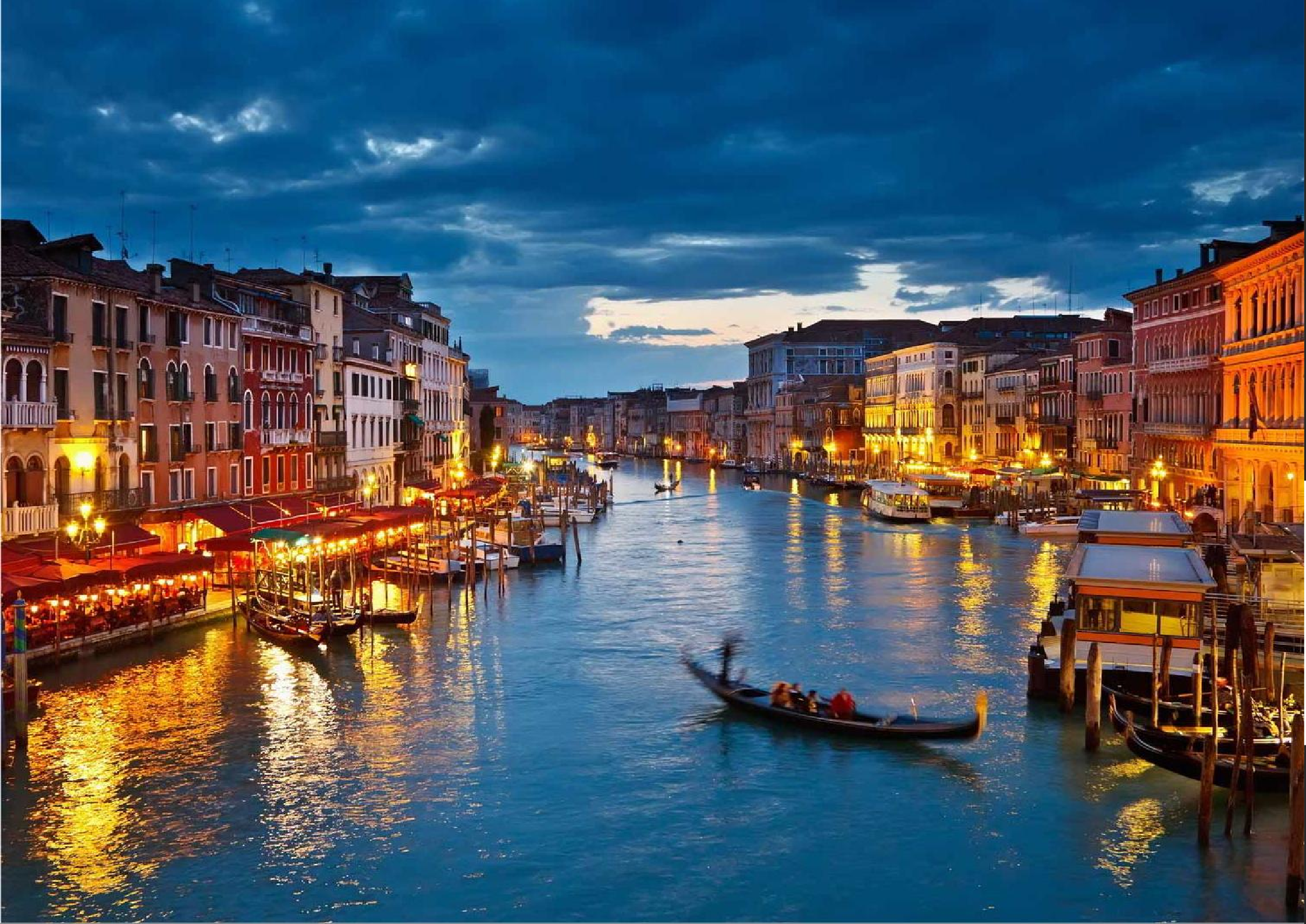 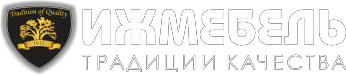 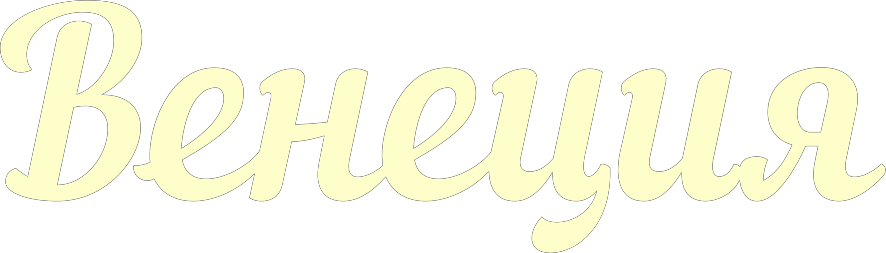  МЕБЕЛЬНАЯ СЕРИЯ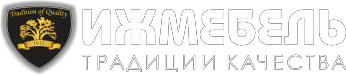 ОСОБЕННОСТИ: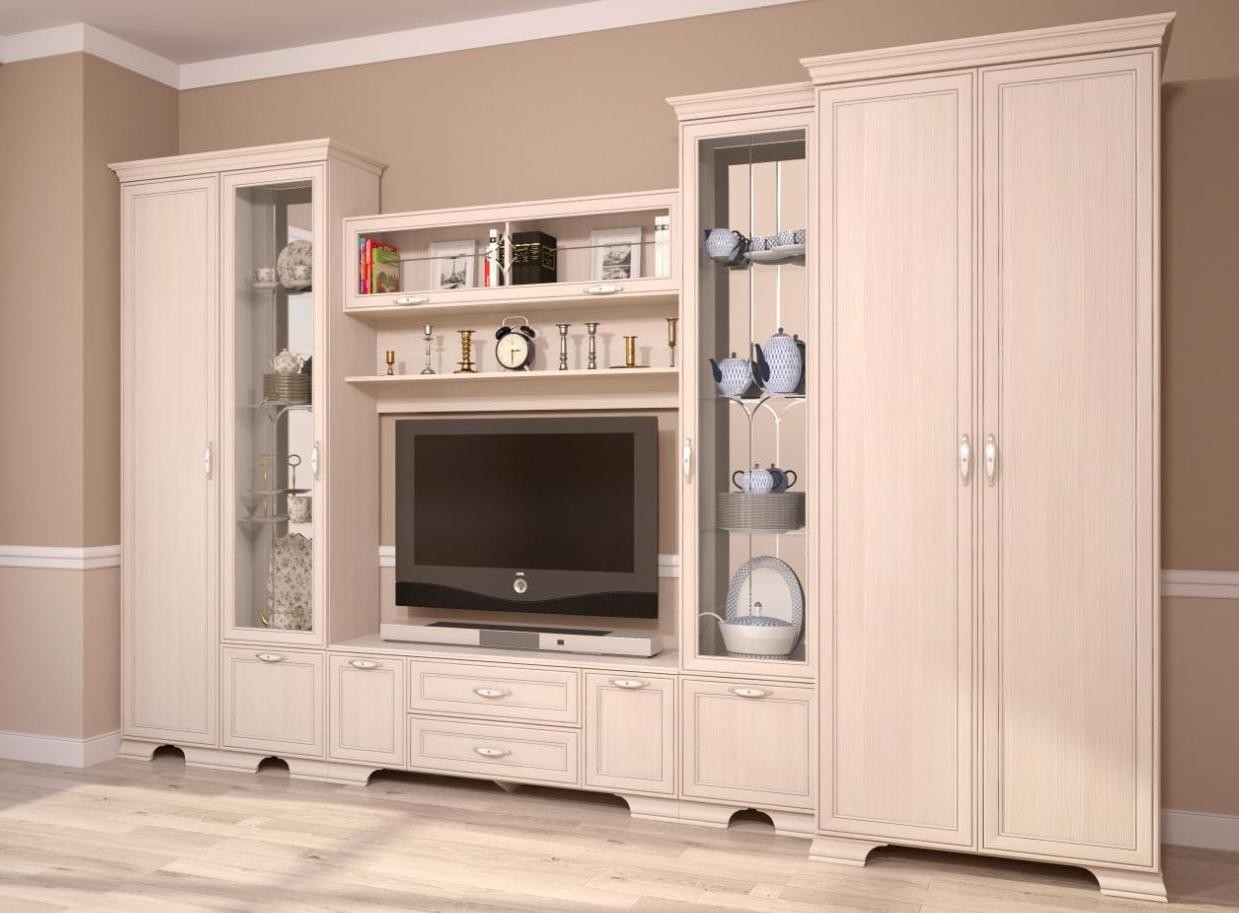 Каркасы модулей ЛДСП 16 мм в декоре«Бодега светлая» или «Клен Торонто»Фасад ЛДСП 16 мм вдекоре «Бодега светлая» с патиной на профиле или«Клен Торонто»Регулируемые опорыПетли с доводчиками на всех фасадахШариковые направляющие полного выдвиженияВысота шкафов скарнизами – 2225 ммКровати комплектуются ортопедическимоснованием на ножках или с подъемным механизмомФасад ЛДСП 16 мм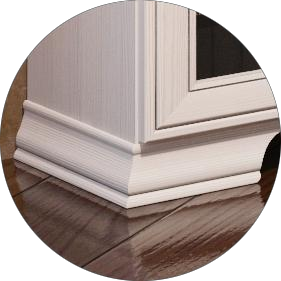 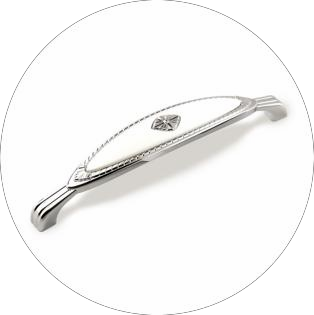 в декоре «Бодега светлая» с патиной на профиле или «Клен Торонто»В цвете «Бодега светлая» ручки металлическиецвет – «Хром глянцевый» с белой вставкой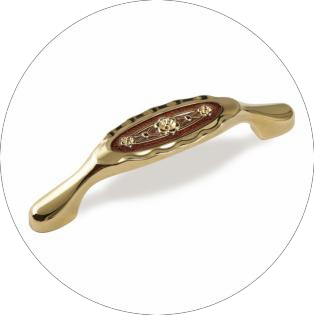 В цвете «Клен Торонто» ручки металлические цвет – «Золото»с декоративной вставкой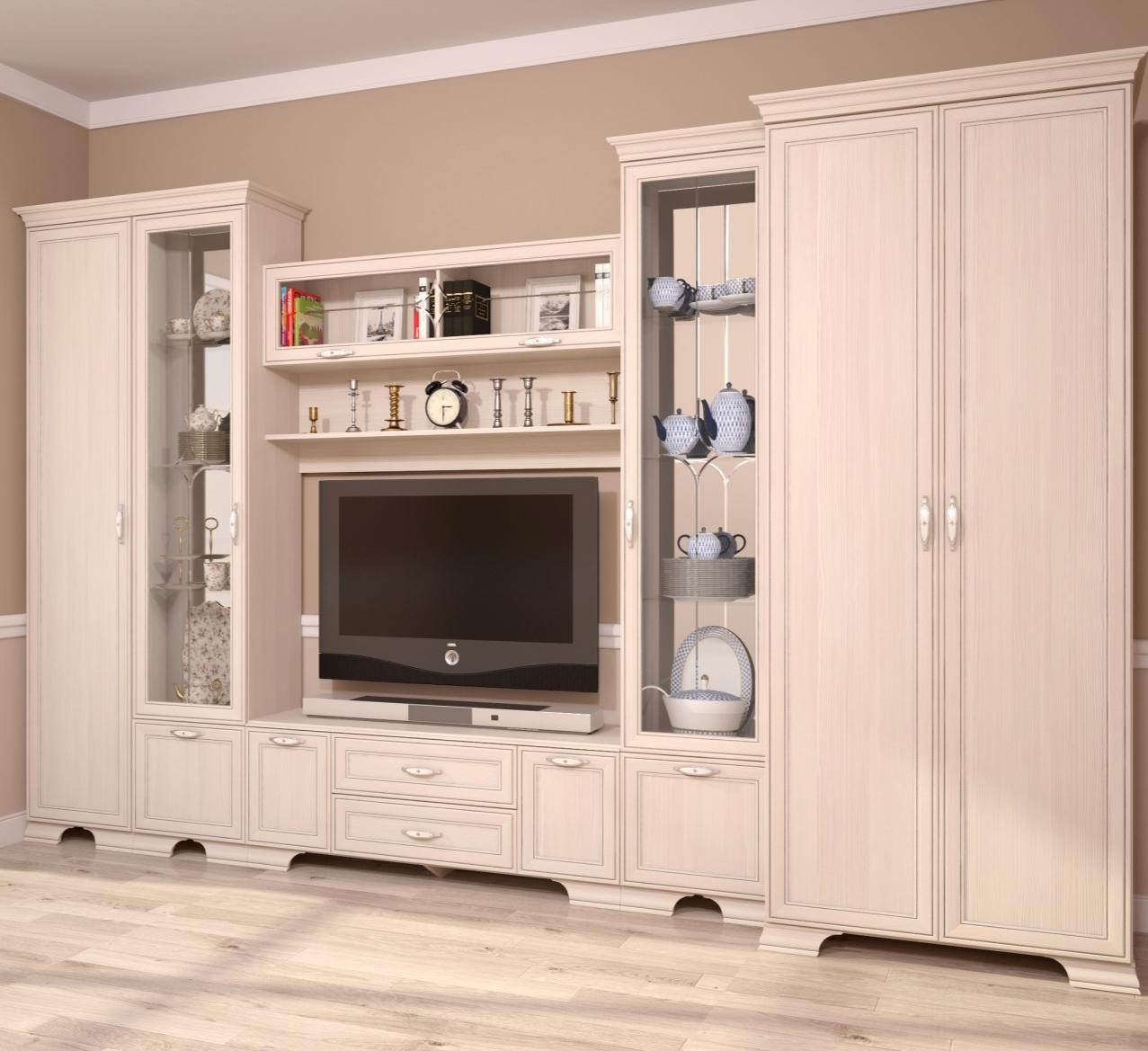 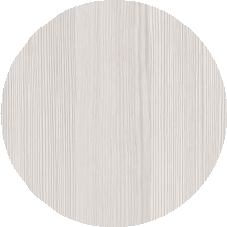 ЛДСП 16ммБодега светлаяЛДСП 16ммБодега светлая Профиль с патинойгостинаямодули: 19, 20, 20, 21, 22, 26,29, 32 K-4, 32 K-4, 35 K-1, 35 K-1,35 K-1, 35 K-2, 36 K-1гостиная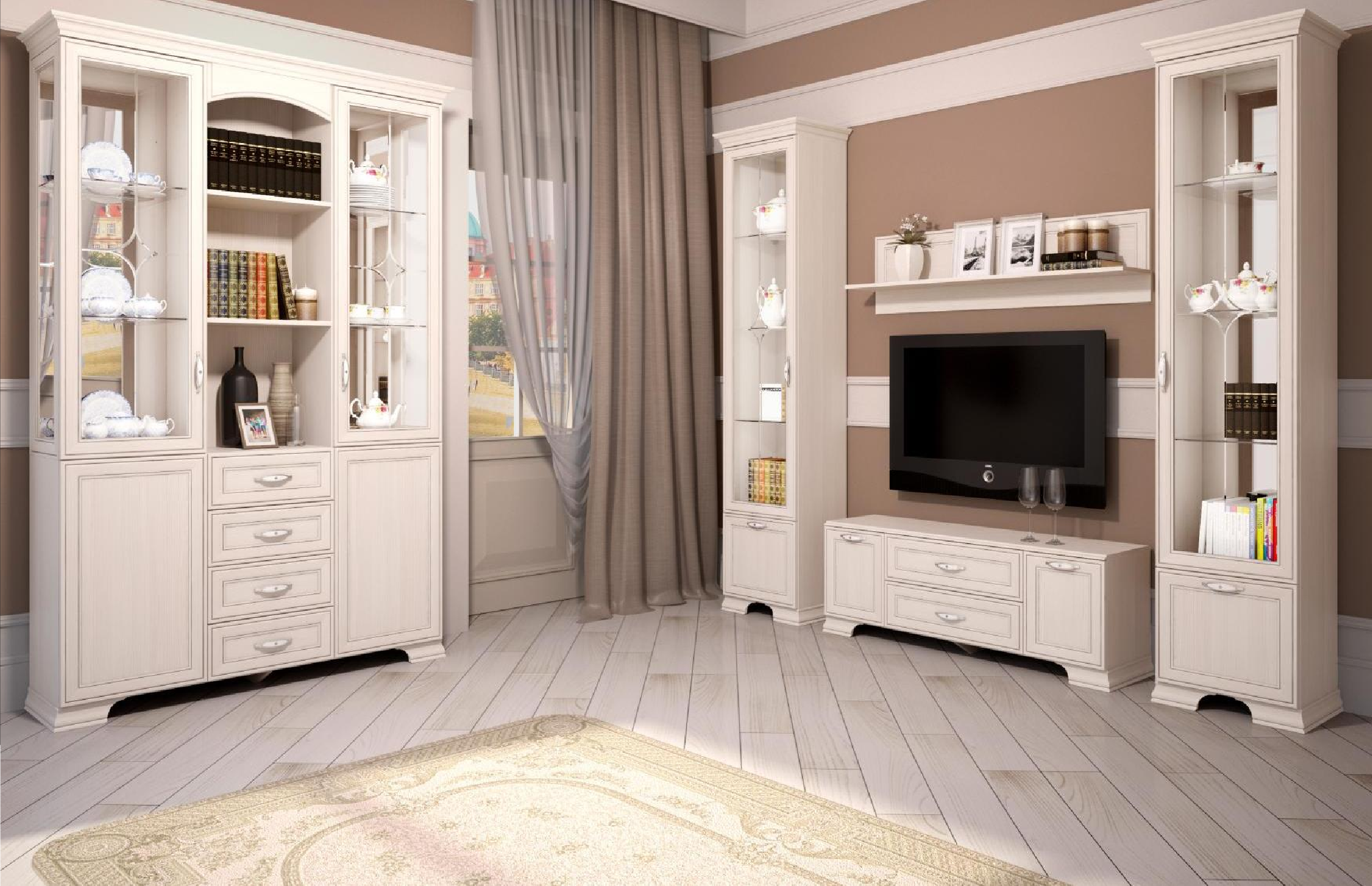 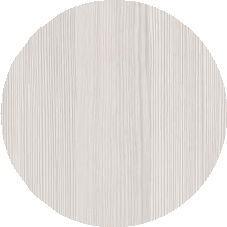 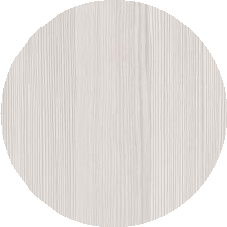 модули: 20, 20, 21, 29, 30, 32 K-4, 32 K-4материалы:каркасЛДСП16ммБодега светлаяфасадЛДСП16ммБодега светлая Профиль с патиной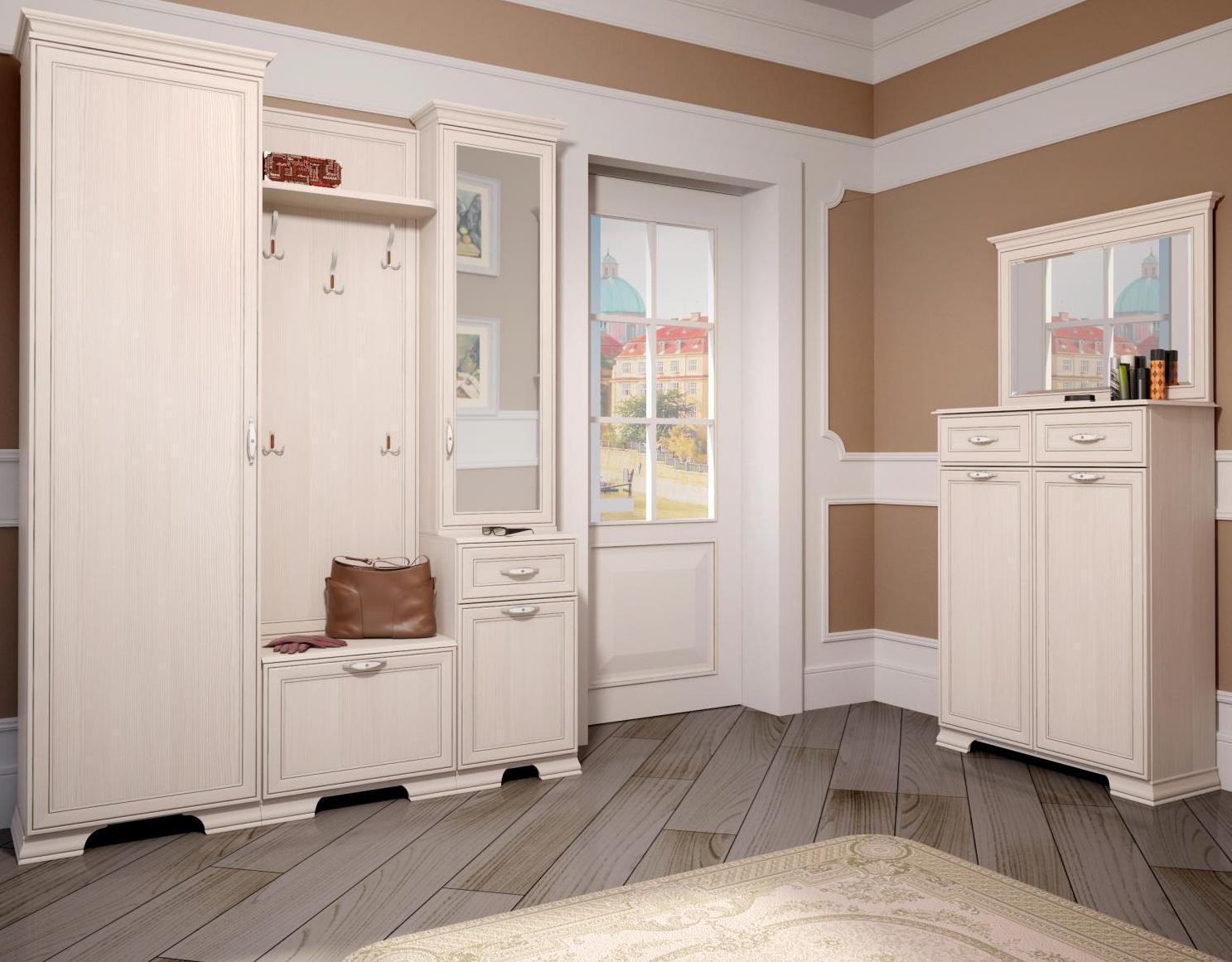 ЛДСП 16ммБодега светлаяЛДСП 16ммБодега светлая Профиль с патинойприхожаямодули: 07(К-2), 23, 24,25, 27, 28, 31, 35 K-1, 35 K-1спальня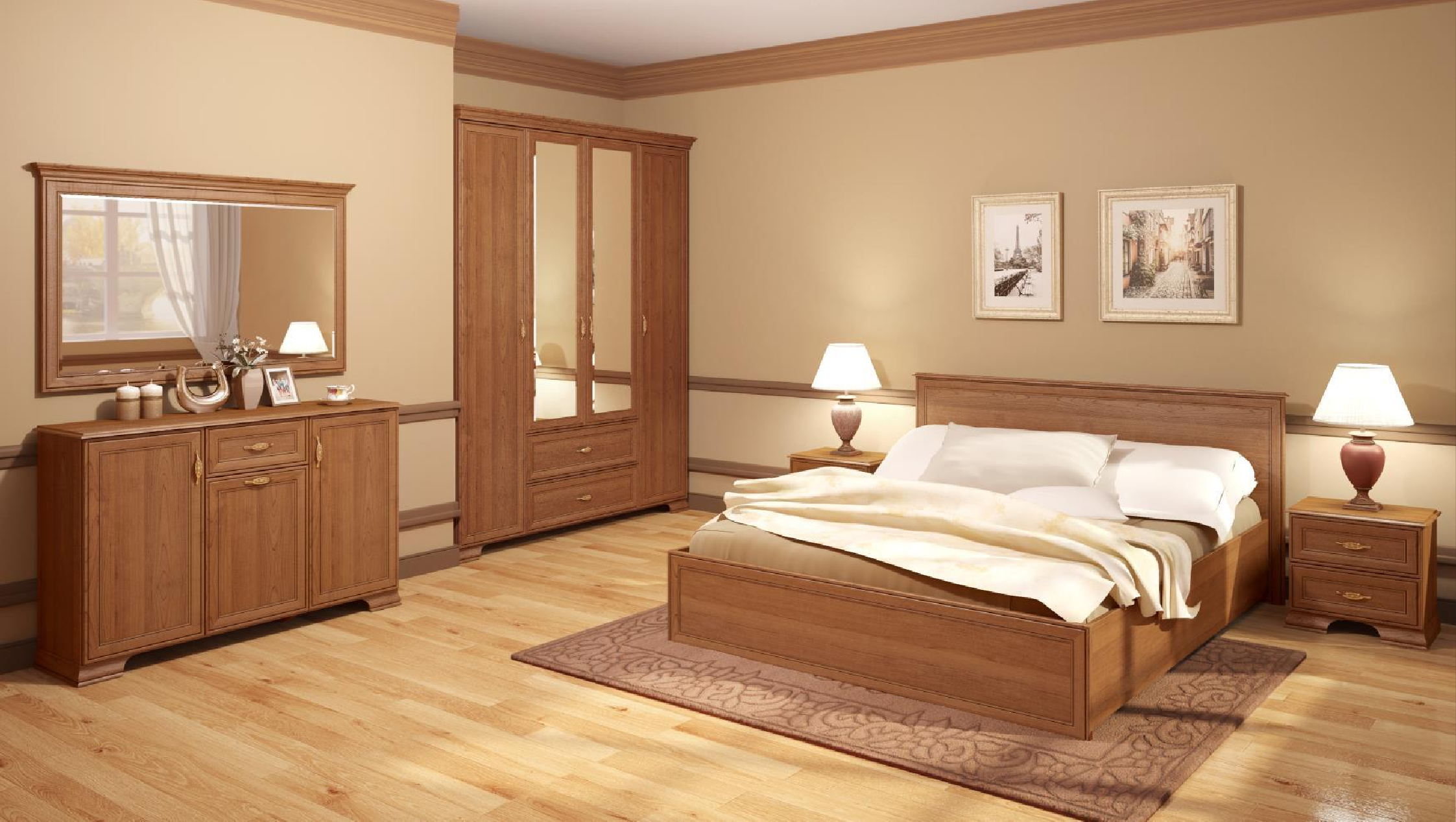 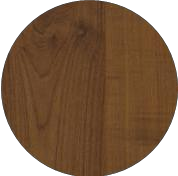 модули: 02, 04, 04, 05, 07(K-2), 14материалы:каркасЛДСП16мм КленТоронтофасадЛДСП16мм КленТоронто Профиль с патинойгостиная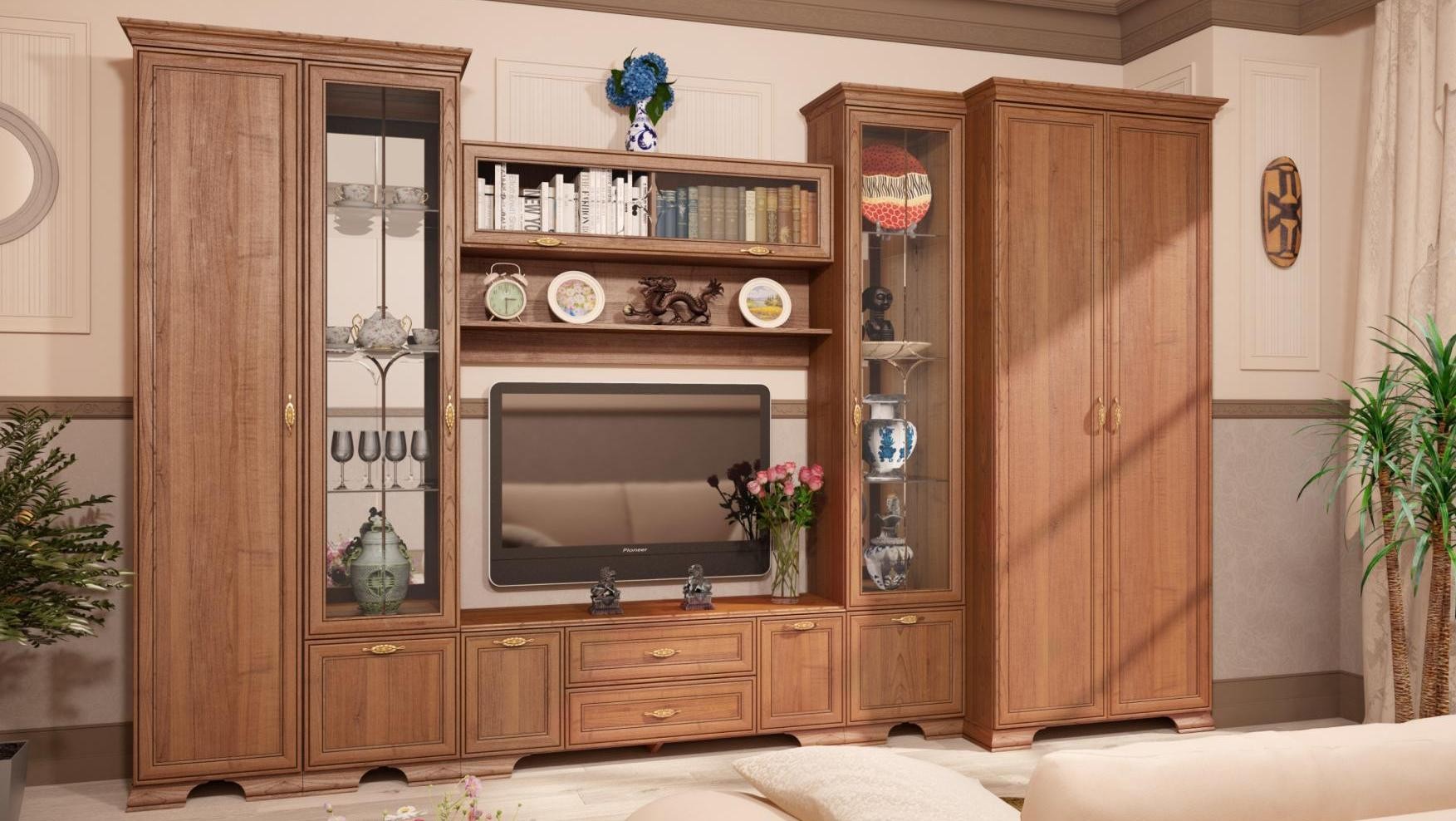 модули: 19, 20, 20, 21, 22, 26, 29, 32 K-4, 32 K-4,35 K-1, 35 K-1, 35 K-1, 35 K-2, 36 K-1материалы:ЛДСП16мм КленТоронтоЛДСП16мм КленТоронто Профиль с патиной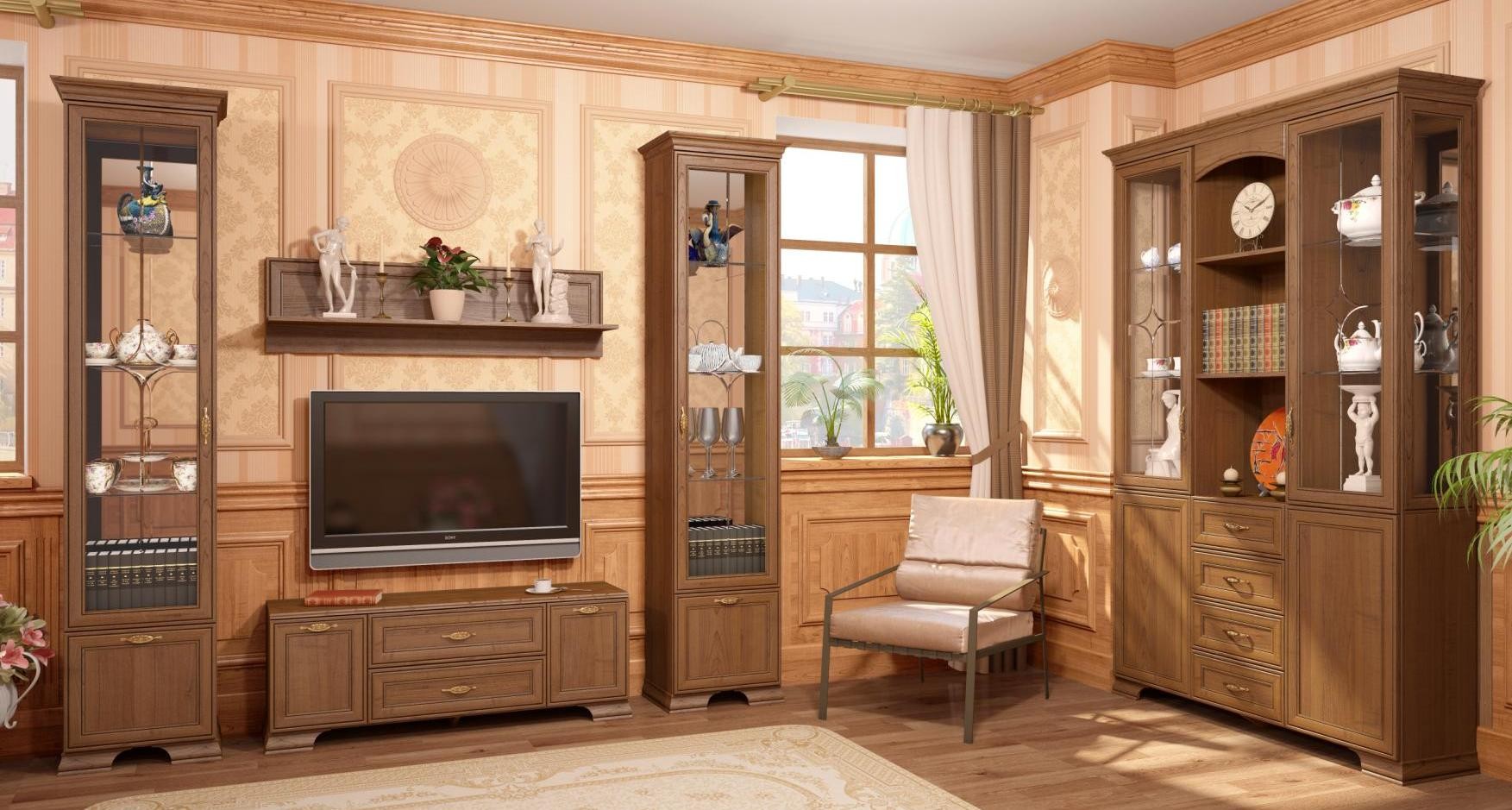 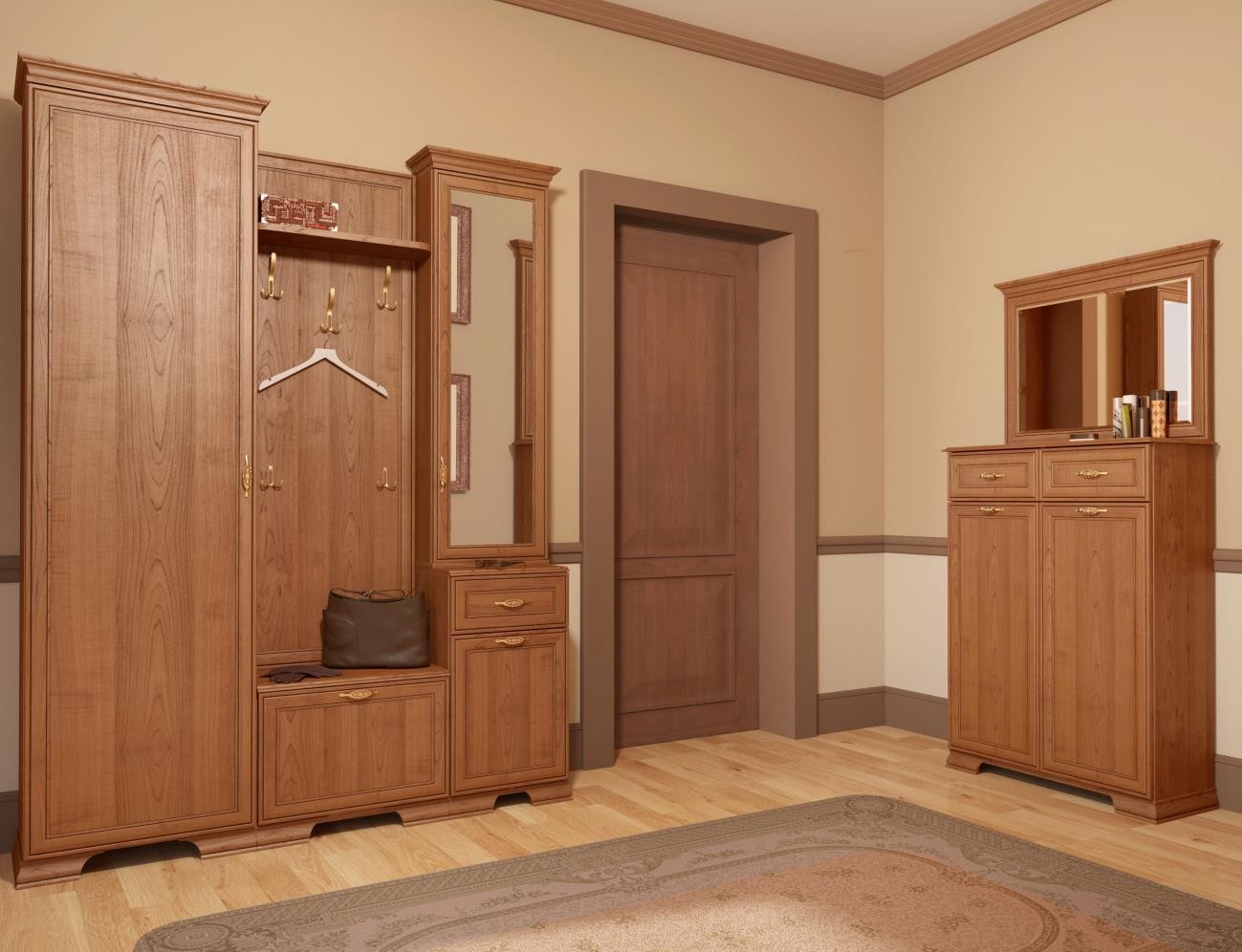 ЛДСП 16ммКлен ТоронтоЛДСП 16ммКлен Торонто Профиль с патинойгостинаямодули: 07, 23, 24, 25, 27, 28,31, 35 K-1, 35 K-1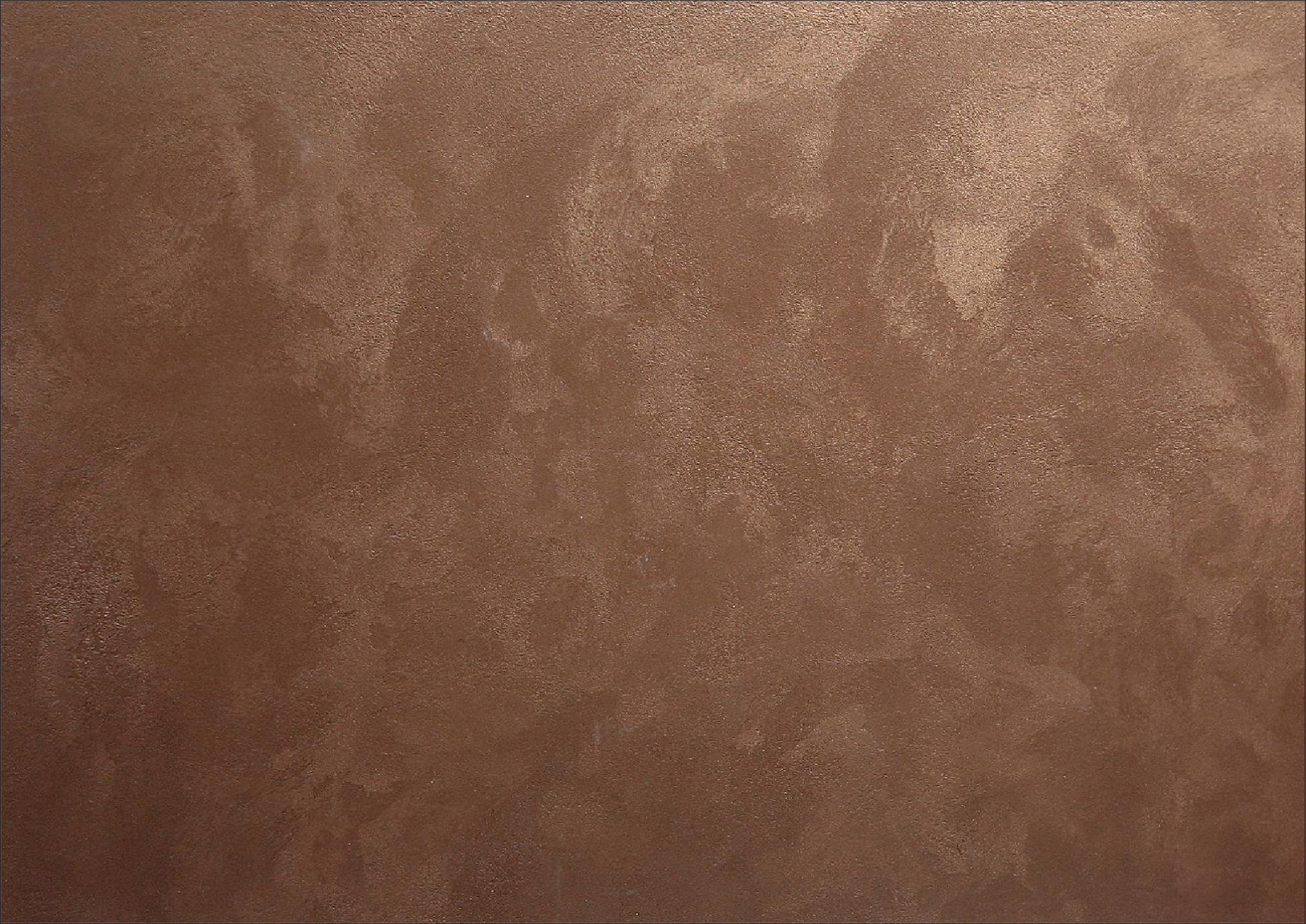 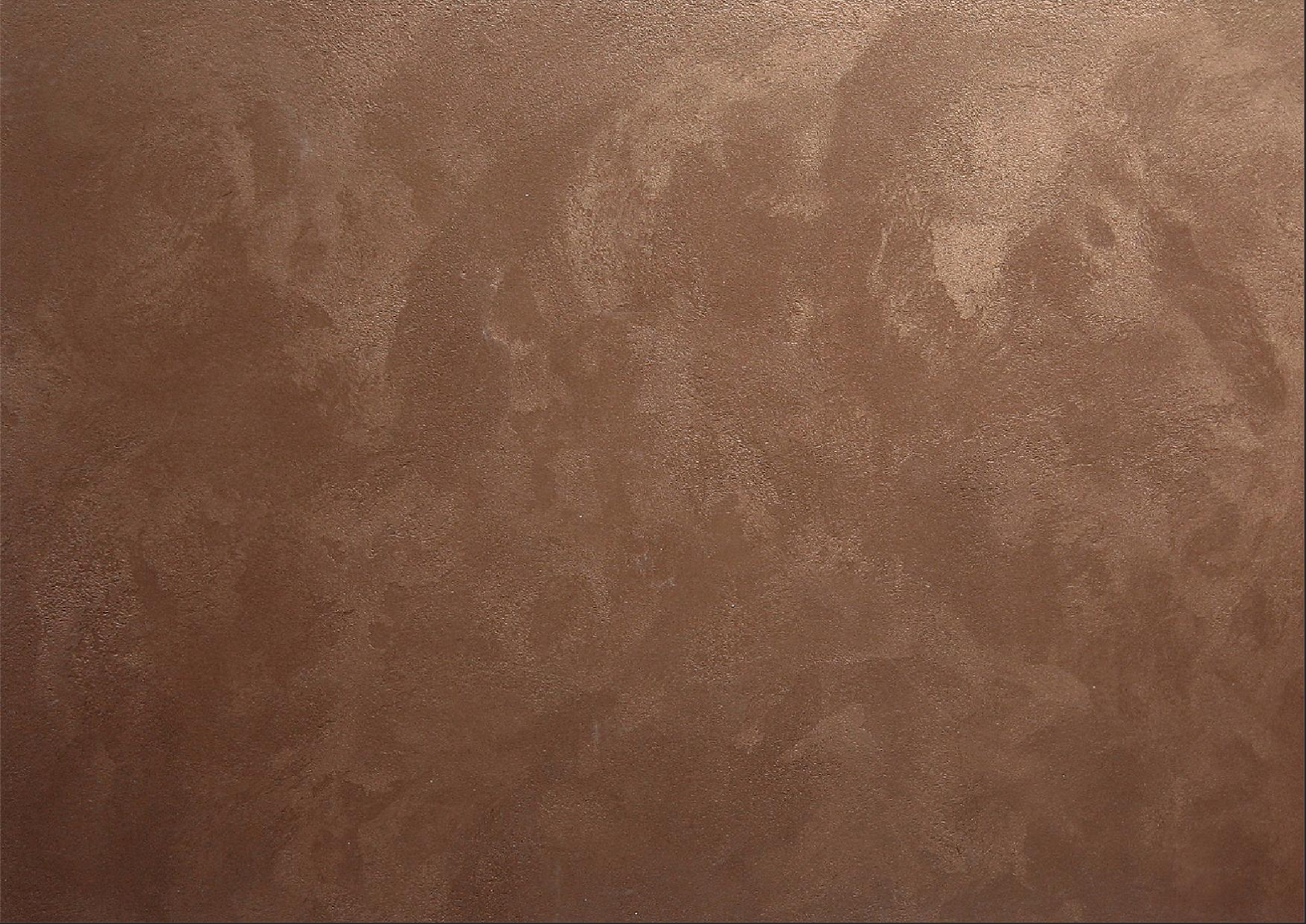 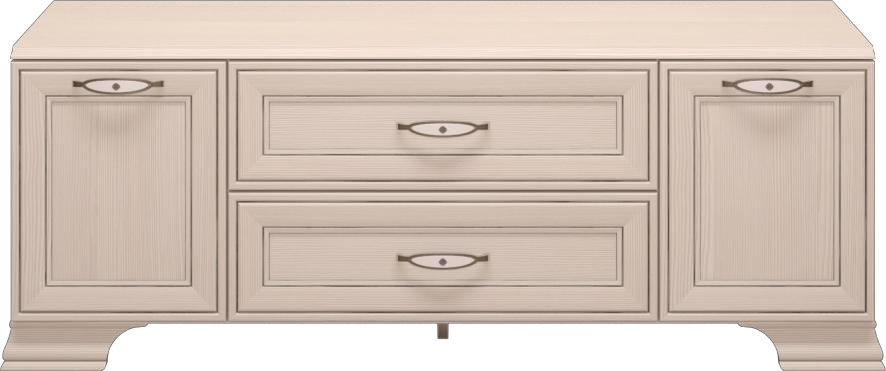 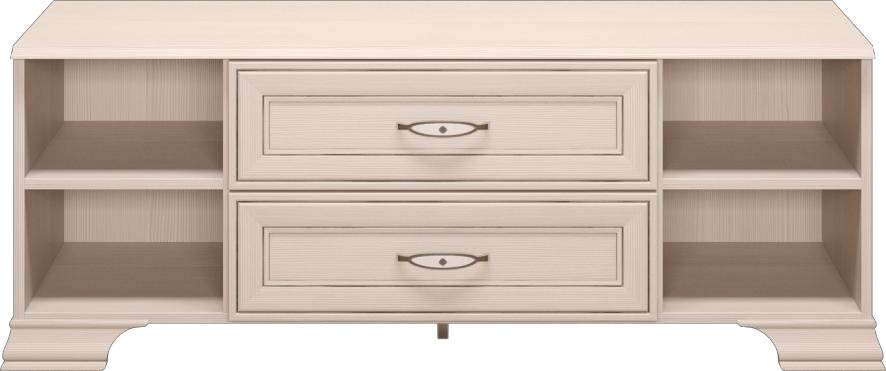 № 21 Тумба для телеаппаратуры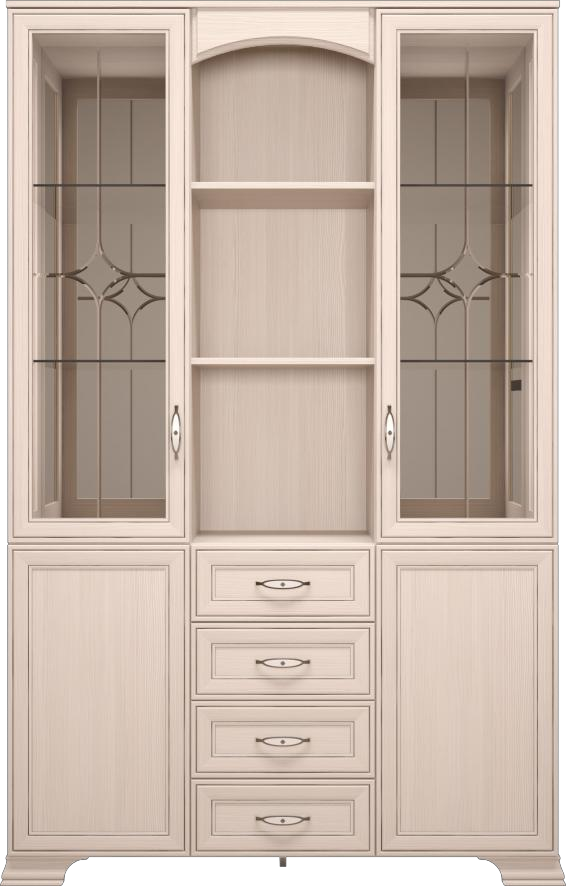 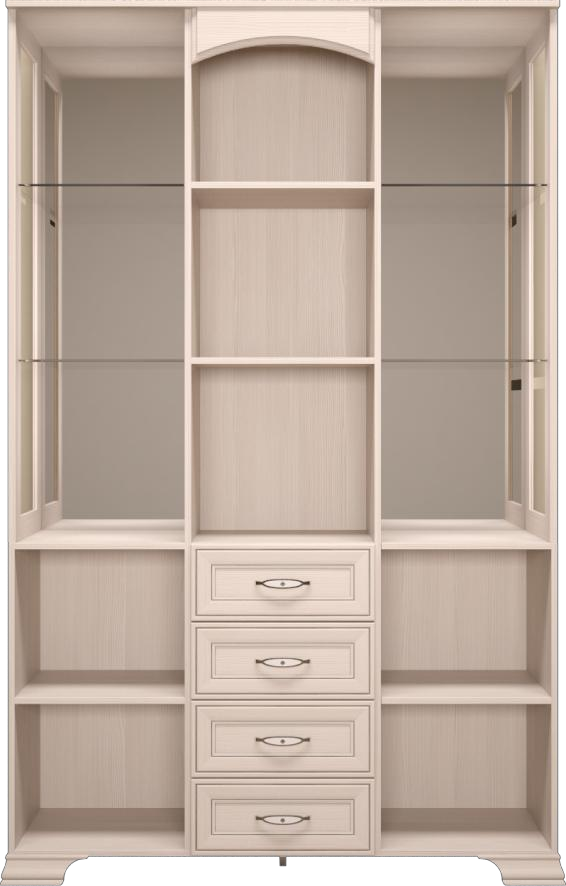 № 30 Буфет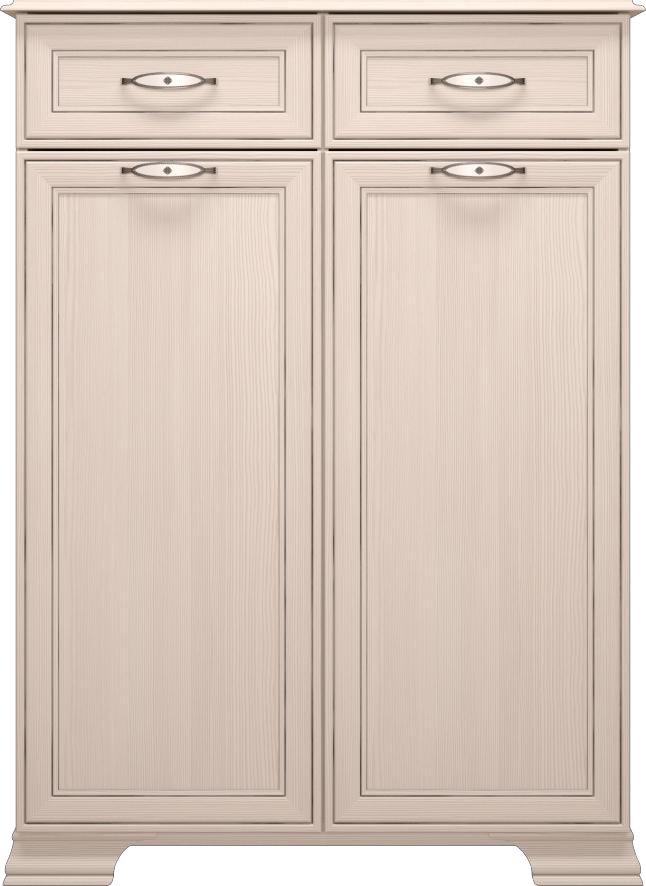 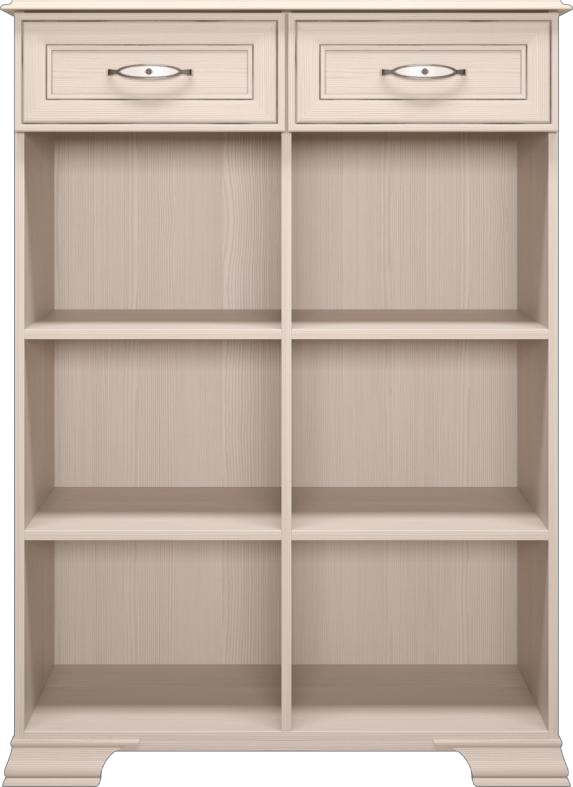 № 27 Тумба с ящиками№ 28 Шкаф навесной с зеркалом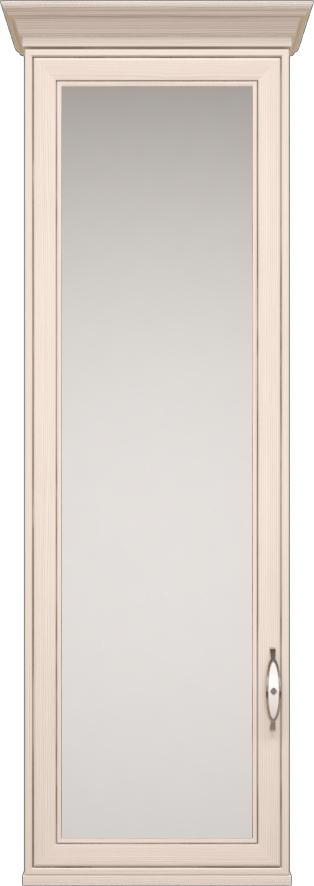 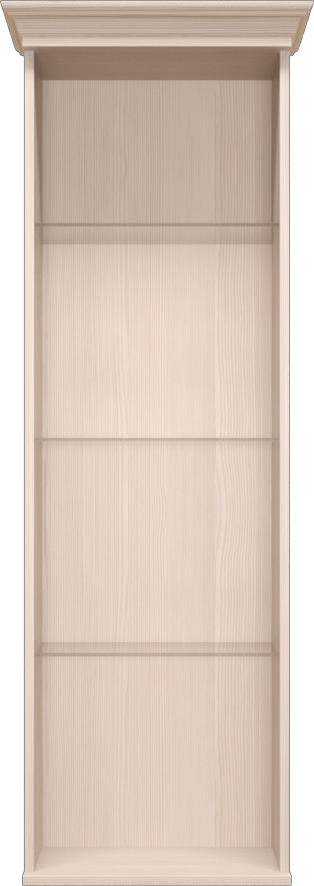 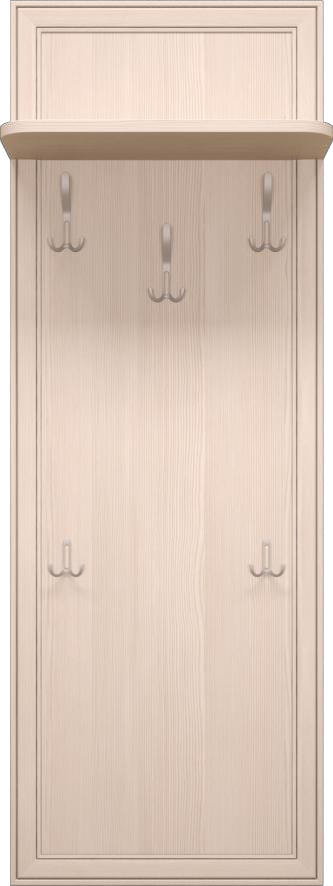 № 24 Вешалка настенная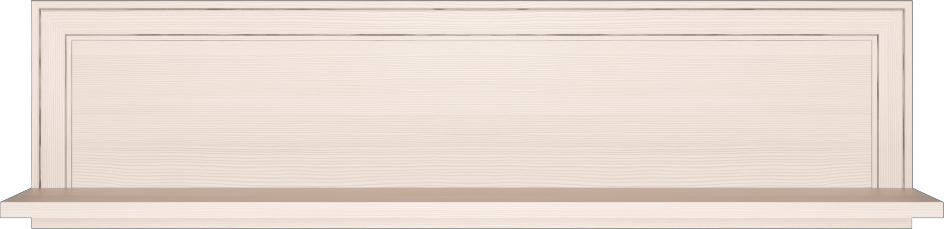 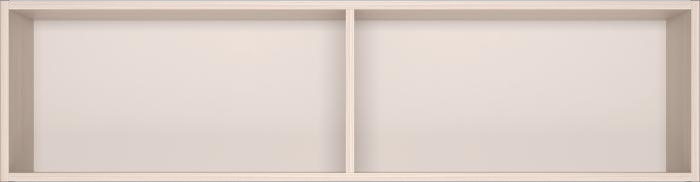 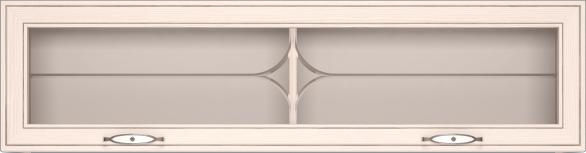 № 29 Полка навесная№ 22 Шкаф навесной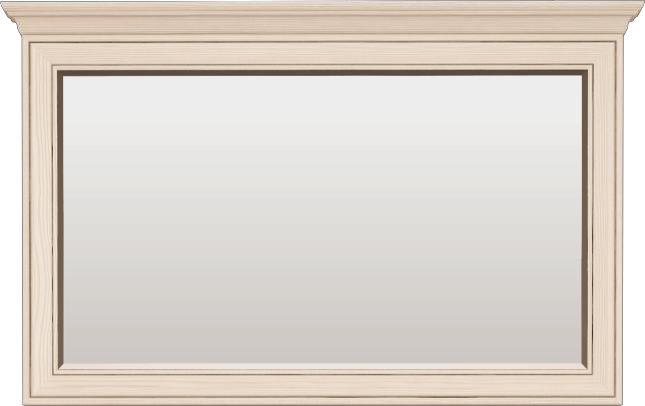 № 07 Зеркало настенное (Комплектация-2)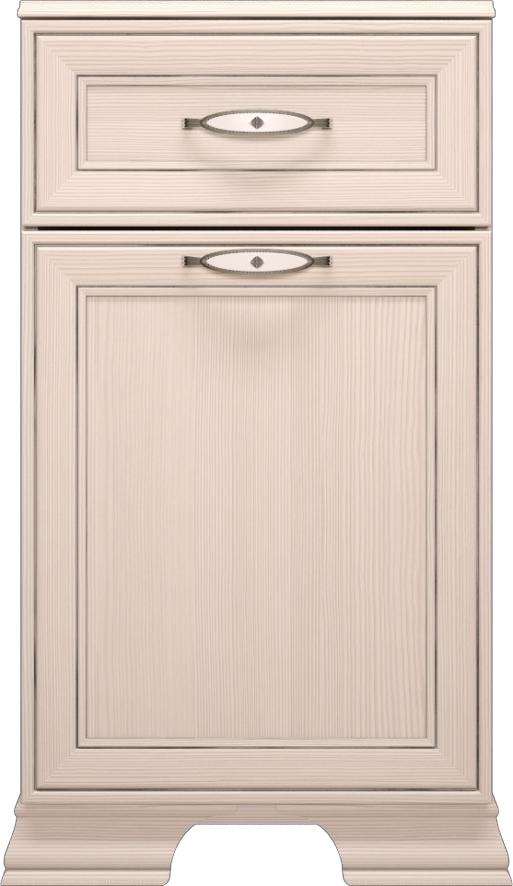 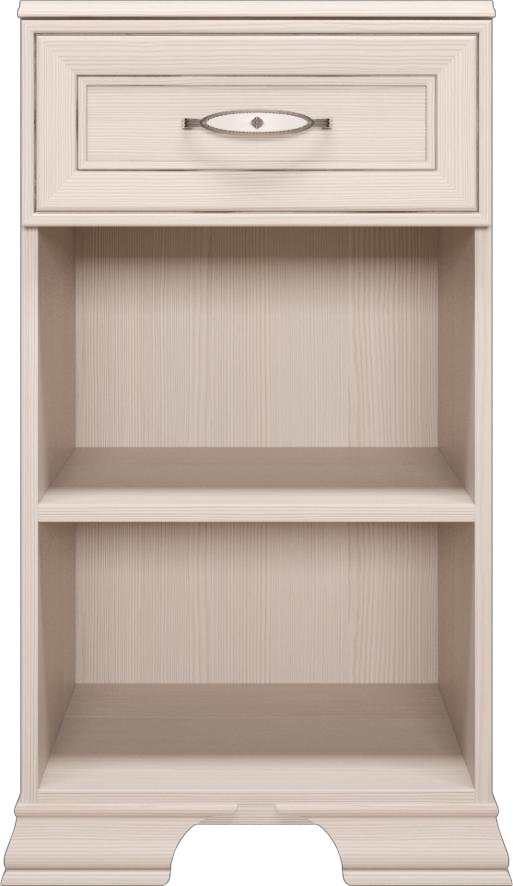 № 25 Тумба с ящиком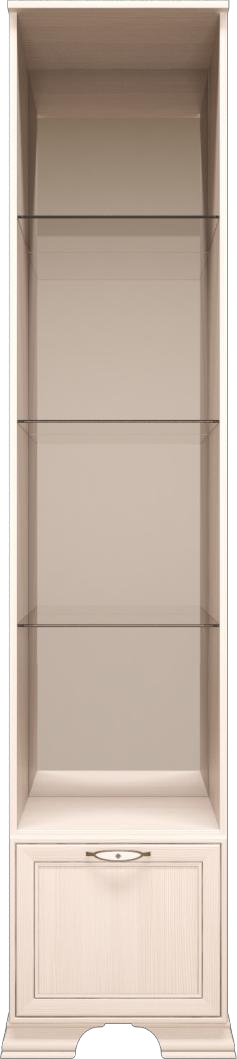 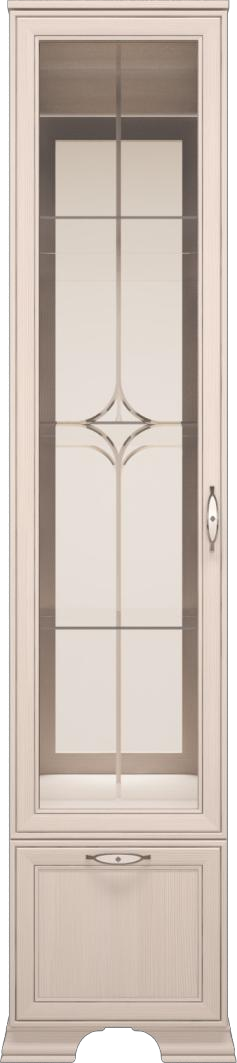 № 20 Шкаф для посуды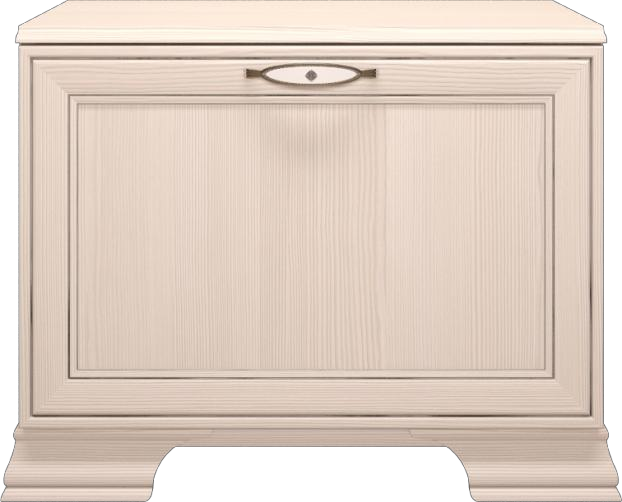 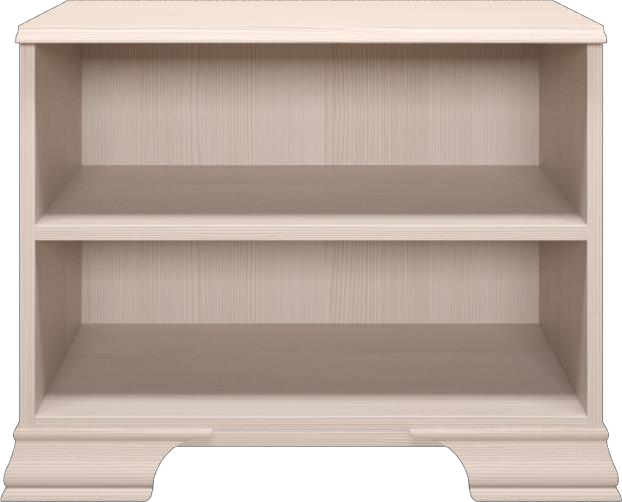 № 23 Тумба№ 31 Шкаф для одежды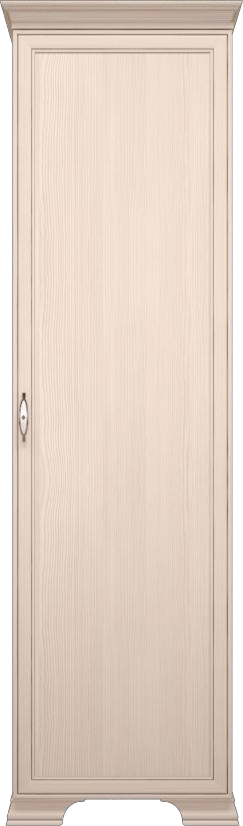 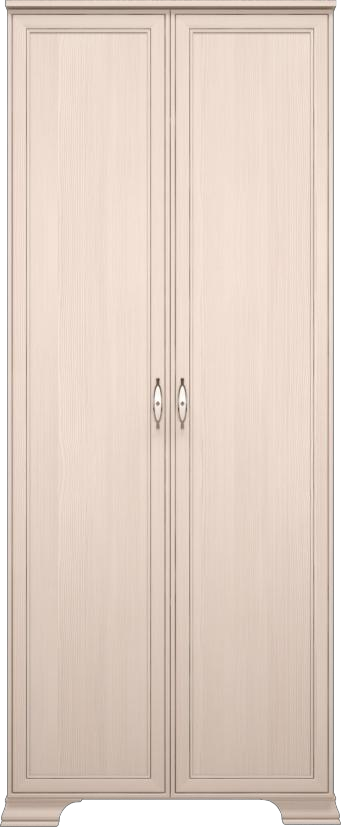 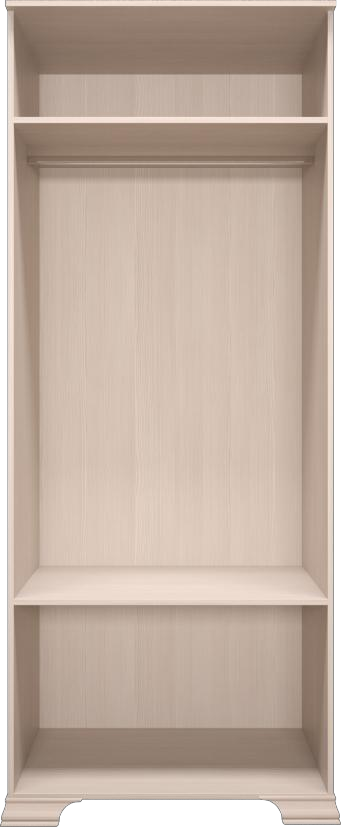 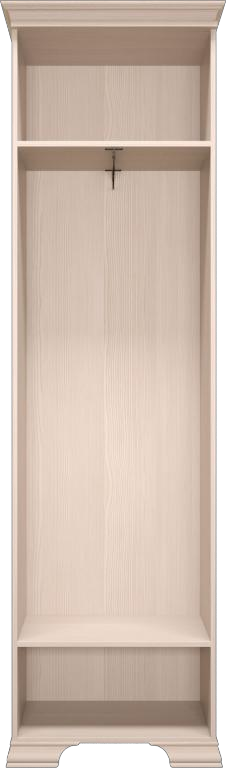 № 26 Шкаф для одежды(2-х дверный)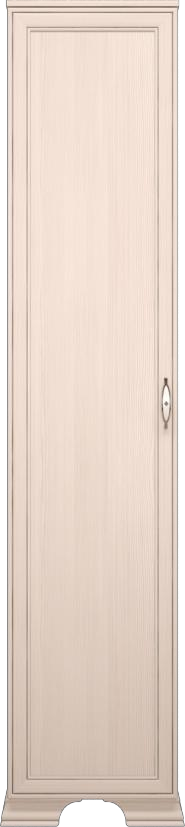 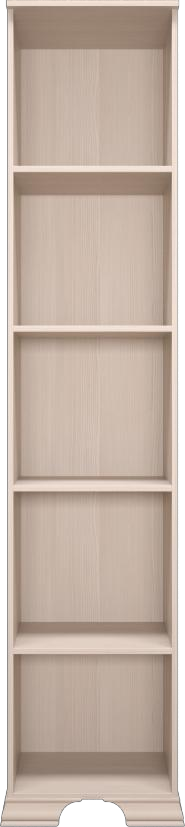 № 19 Шкаф-пенал№ 01 Шкаф для одежды с ящиками (3-х дверный)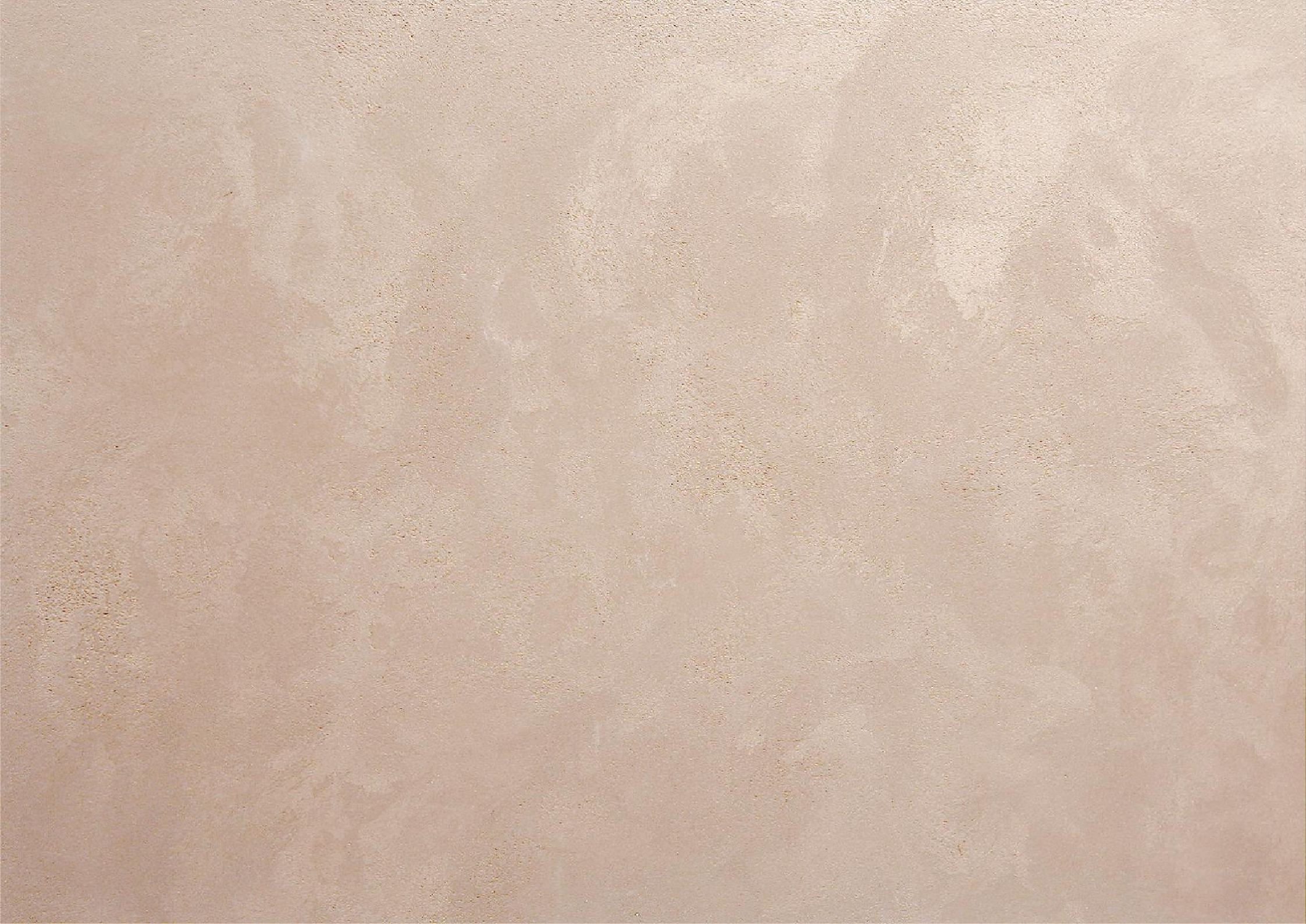 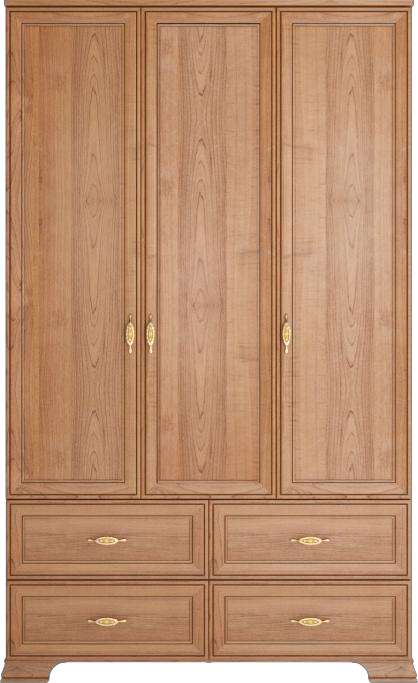 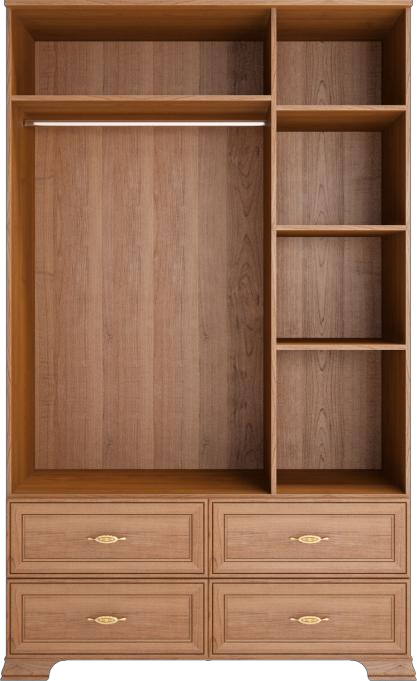 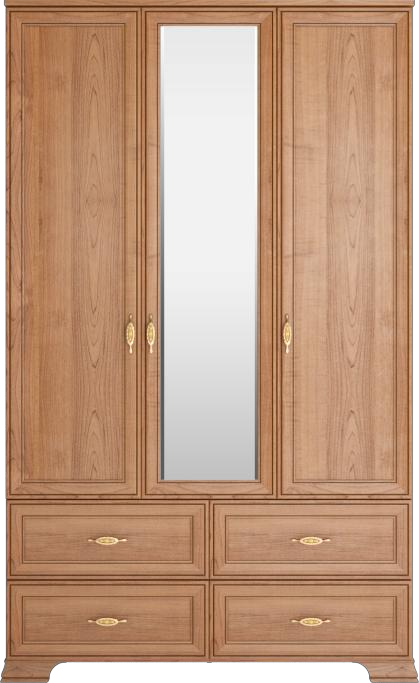 (с зеркалом)№ 01 Шкаф для одежды с ящиками (3-х дверный)(без зеркал)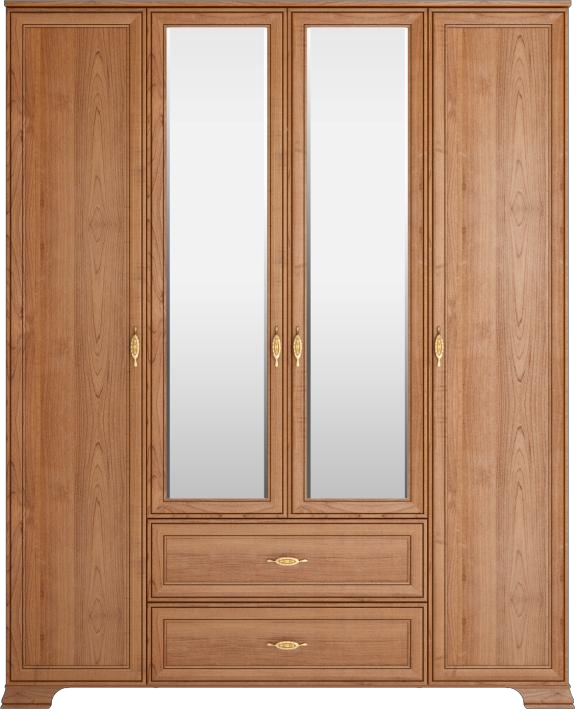 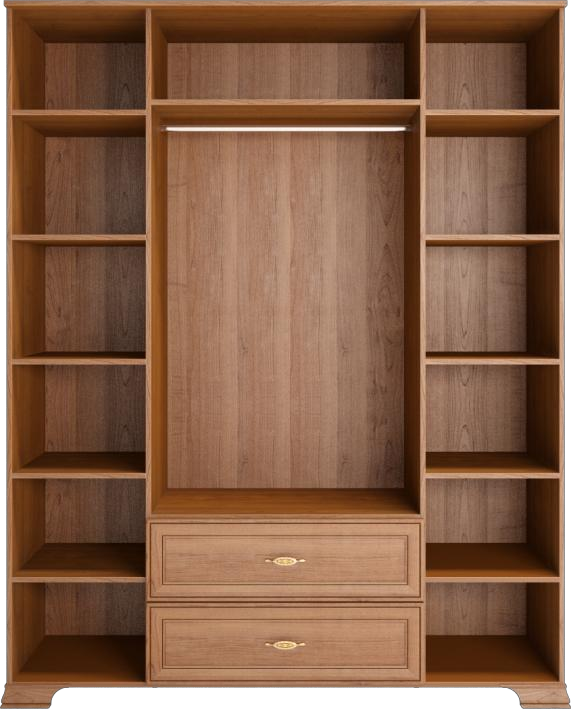 № 02 Шкаф для одежды с ящиками (4-х дверный)(с зеркалами)№ 03 Комод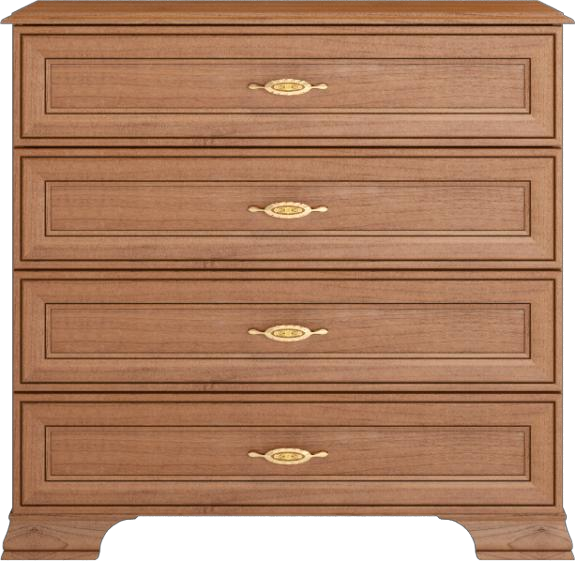 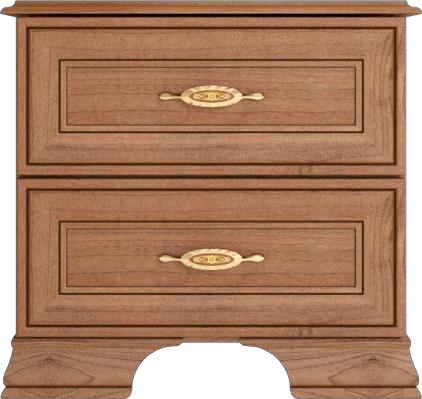 № 04 Тумба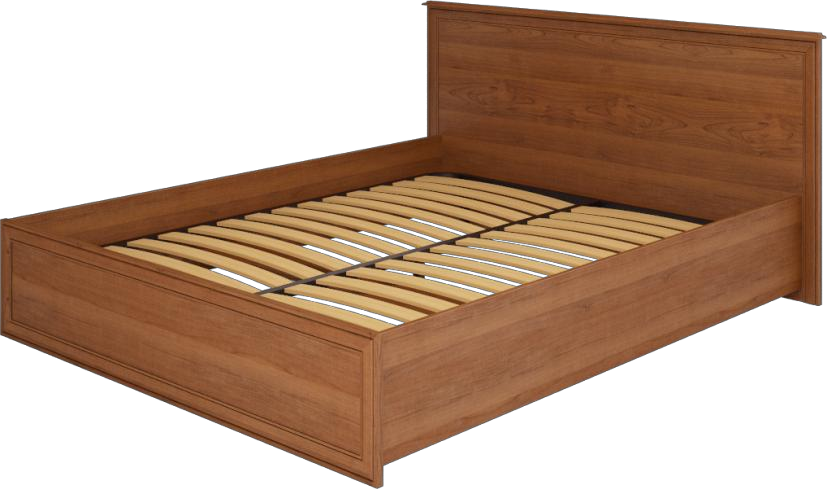 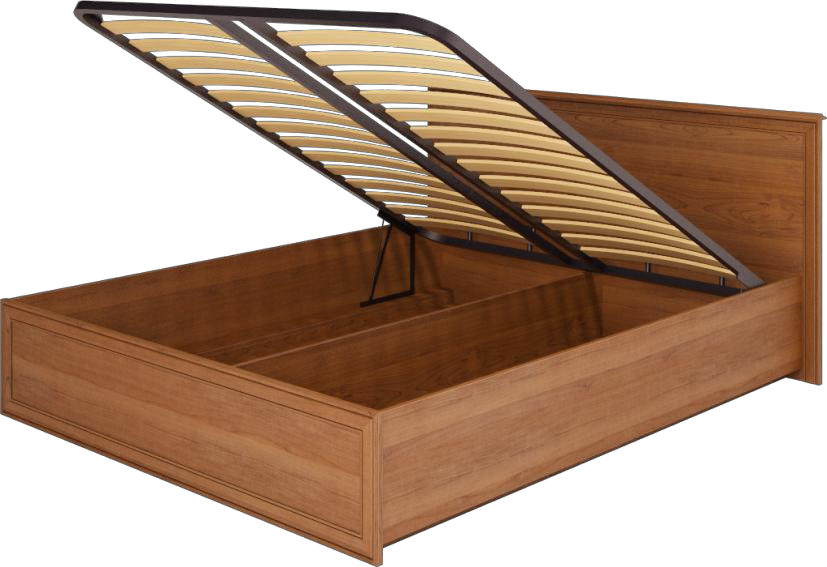 № 05 Кровать двойная (1600 )под ортопедическое основаниеортопедическое  основание с 3 ножками высотой 270 мм, в комплект не входитрекомендуемый размерматраса 2000 х 1600 х 180 мм№ 05 Кровать двойная (1600 ПМ)с подъемным механизмом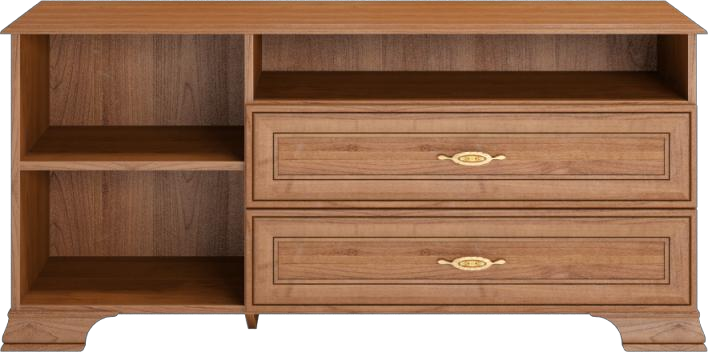 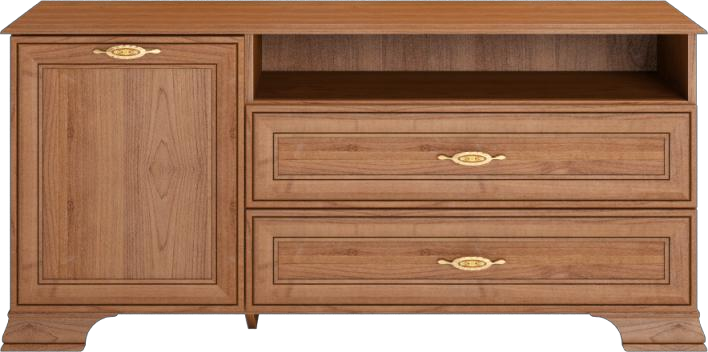 № 06 Тумба для телеаппаратуры№ 08 Кровать двойная (1400 мм)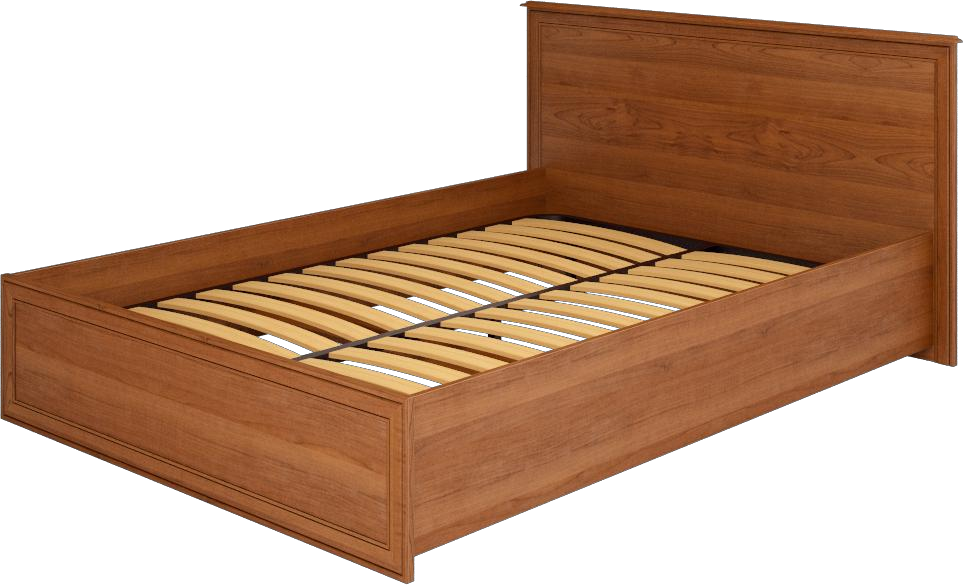 под ортопедическое основаниерекомендуемый размер матраса 2000 х 1400 х 180	мм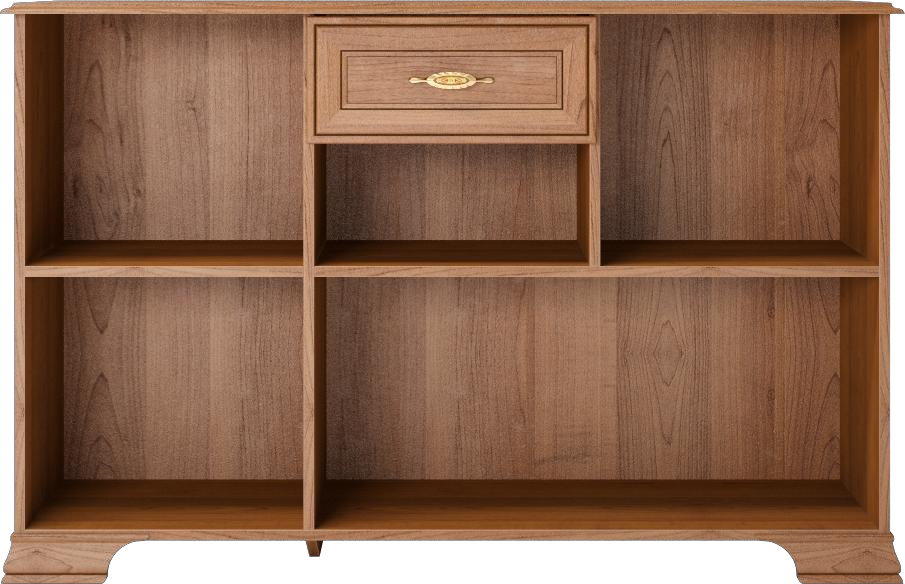 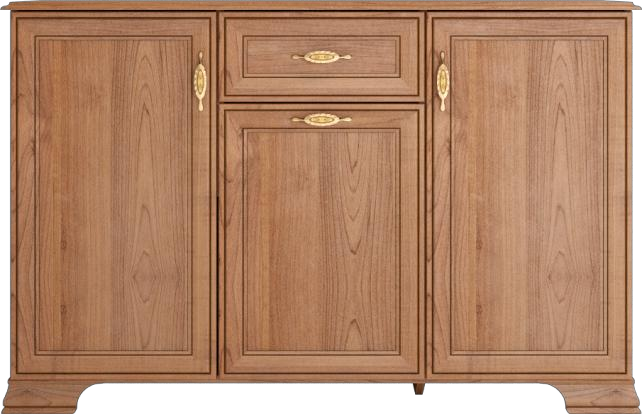 № 14 Тумба с ящиком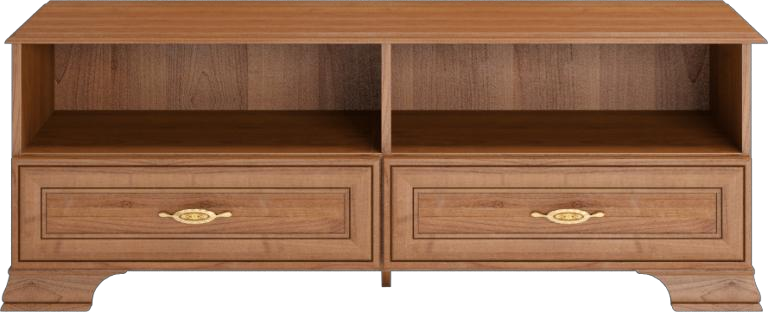 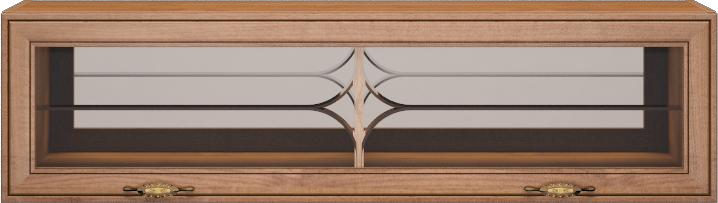 № 12 Шкаф навесной№ 13 Тумба для телеаппаратуры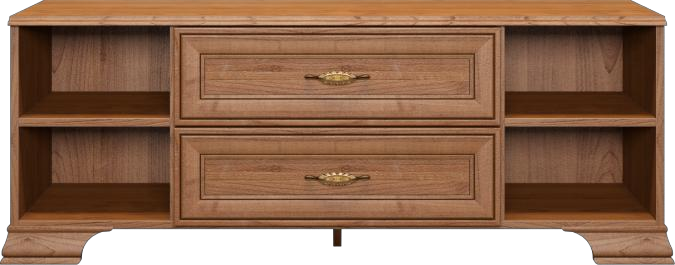 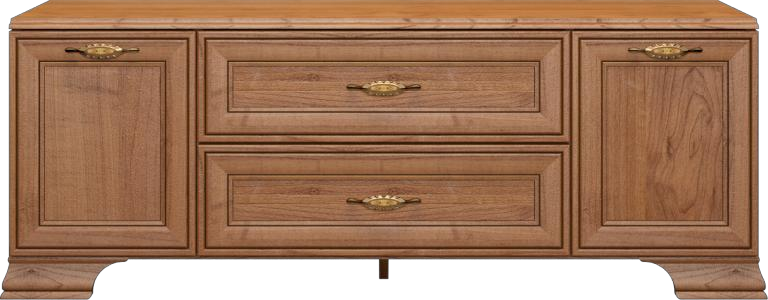 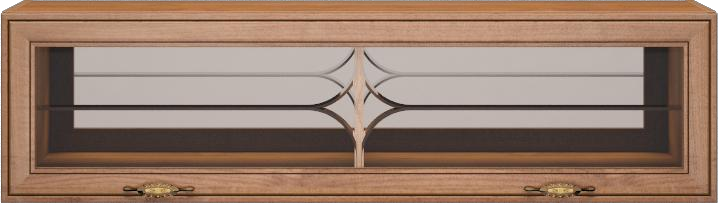 № 22 Шкаф навесной№ 21 Тумба для телеаппаратуры№ 19 Шкаф-пенал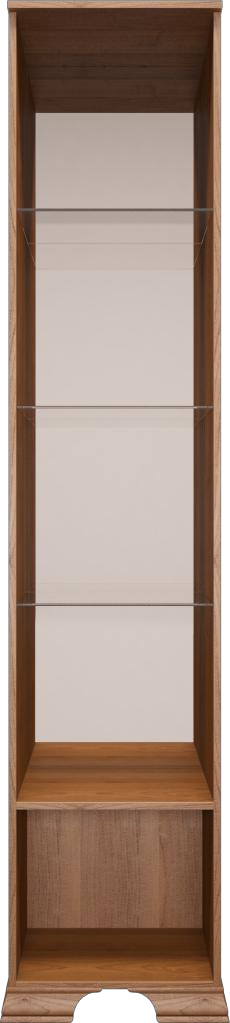 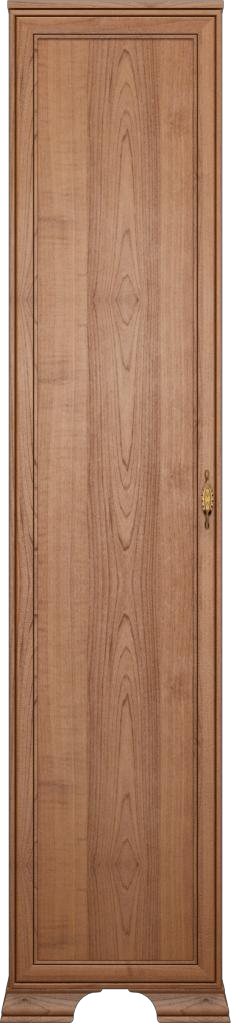 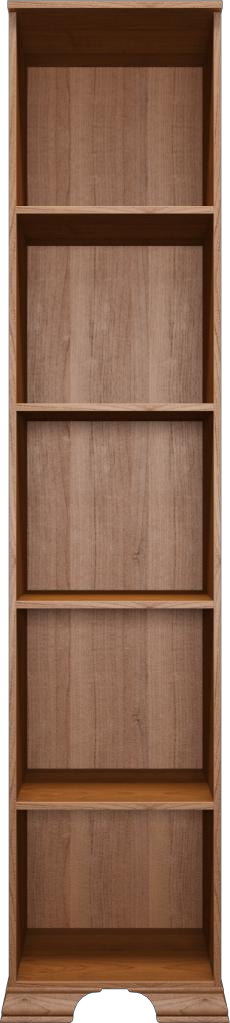 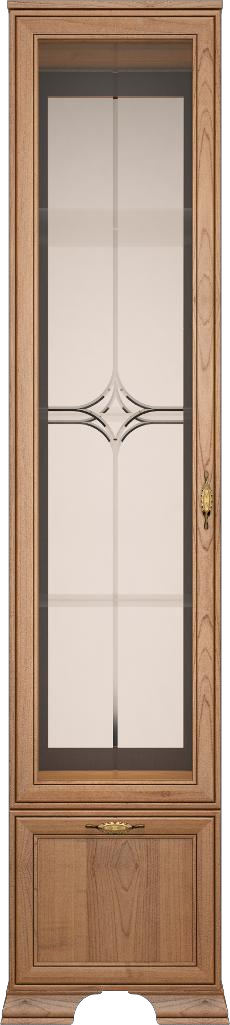 № 20 Шкаф для посуды№ 24 Вешалка настенная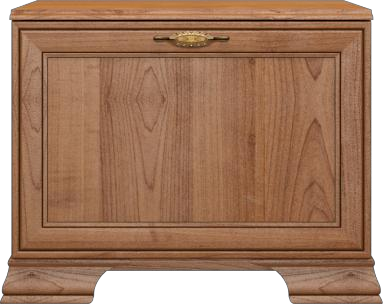 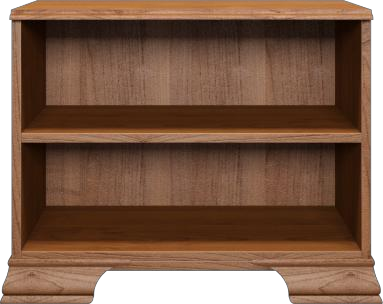 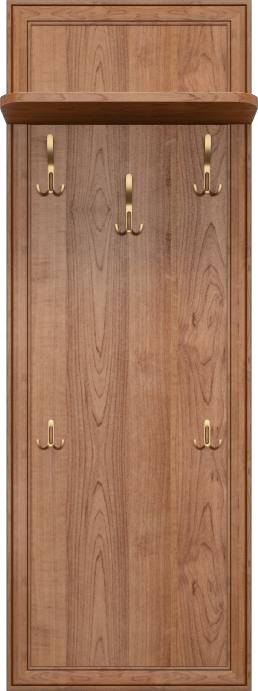 № 23 Тумба№ 07 Зеркало настенное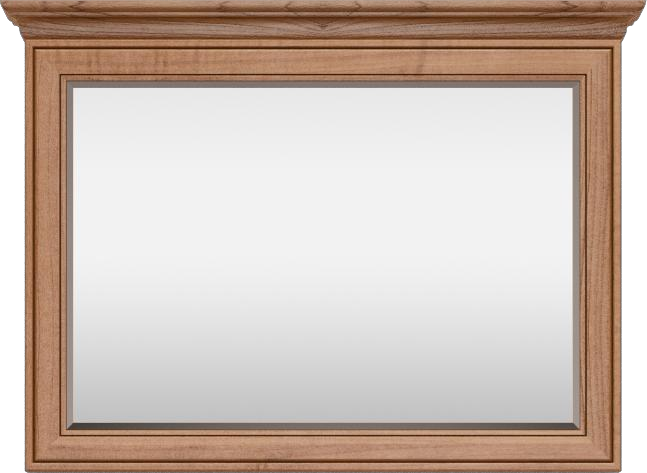 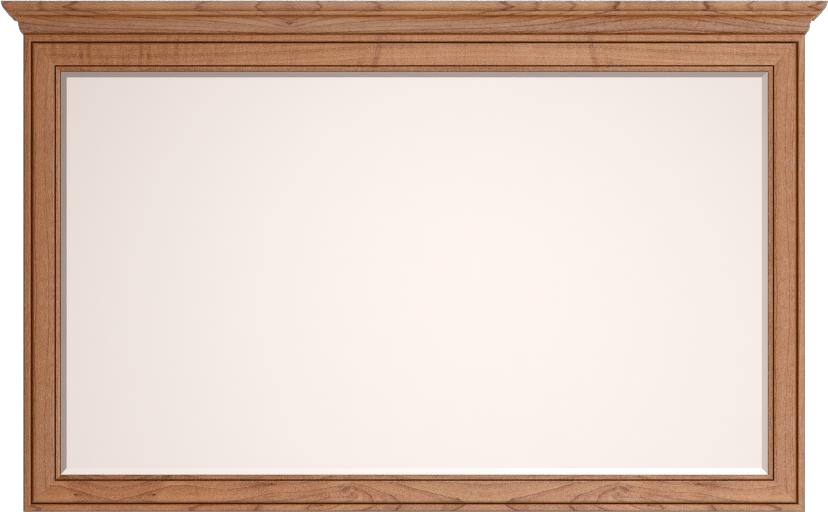 № 07 Зеркало настенное (Комплектация-2)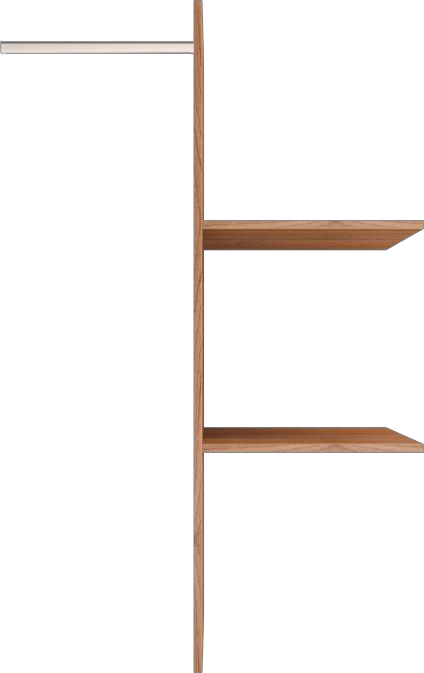 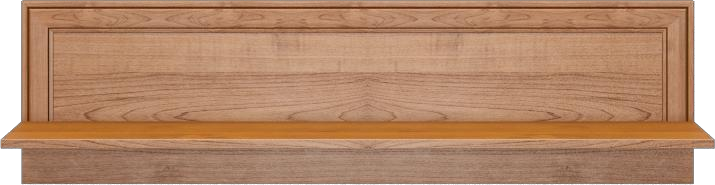 № 11 Полка навесная	№ 10 Комплект наполнения(для мод. 01, 02, 17)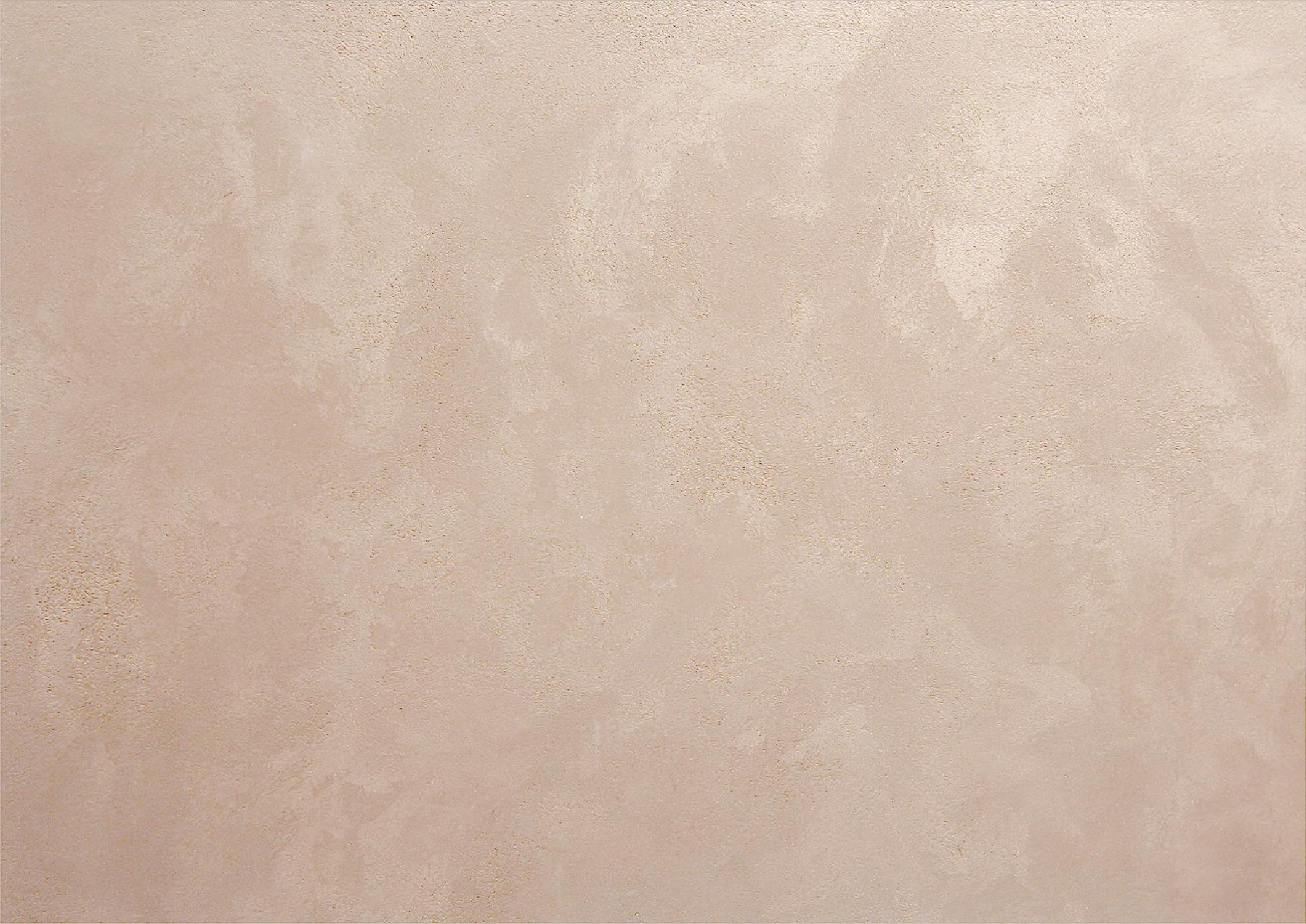 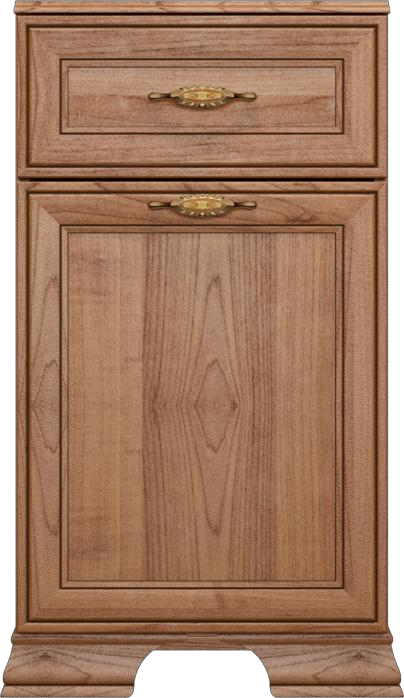 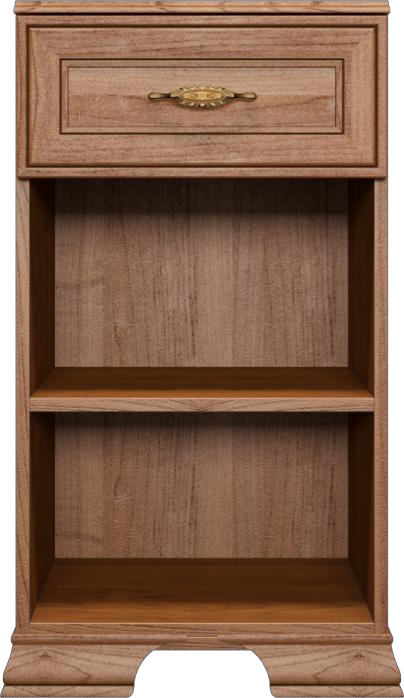 № 25 Тумба с ящиком№ 17 Шкаф для одежды с ящиками 2-х дверный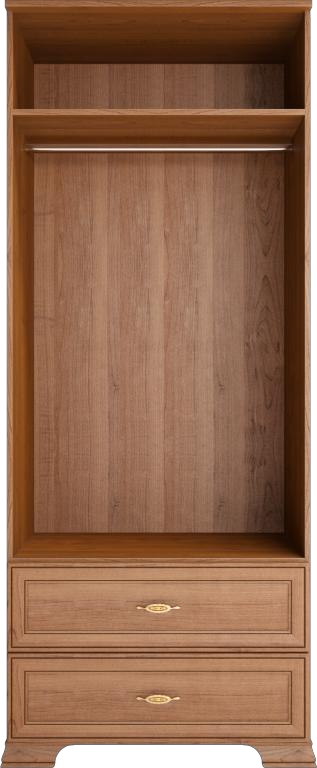 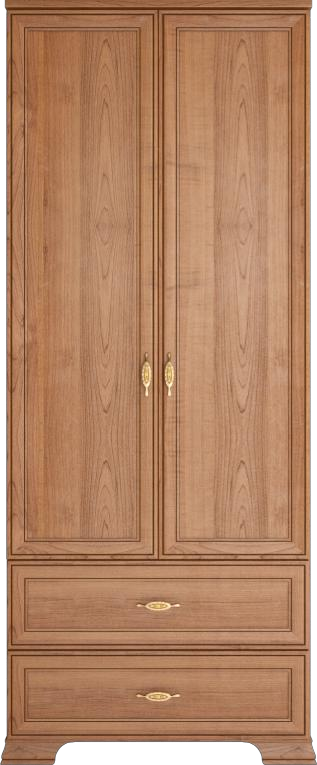 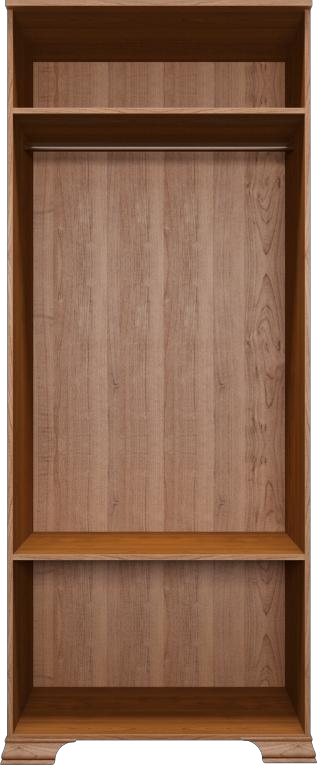 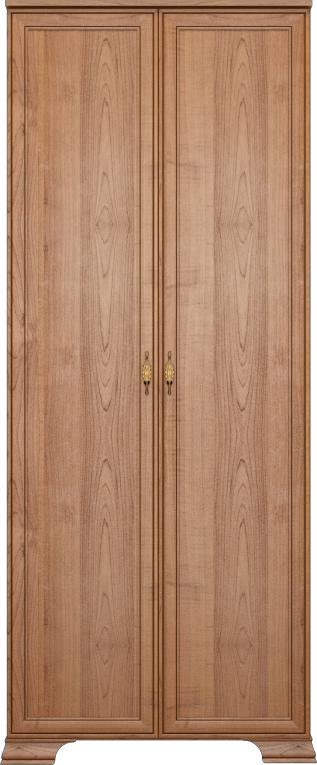 № 26 Шкаф для одежды 2-х дверный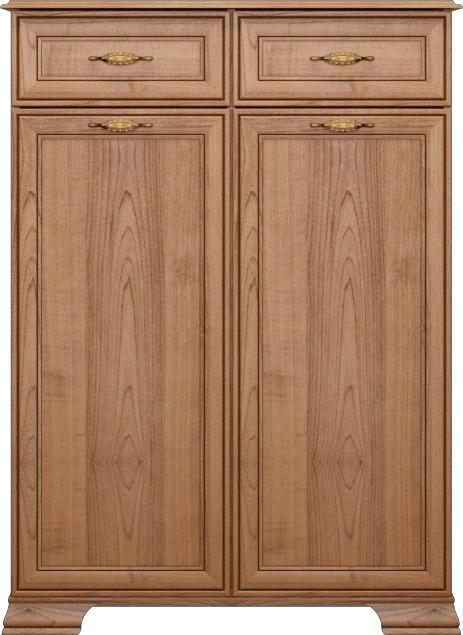 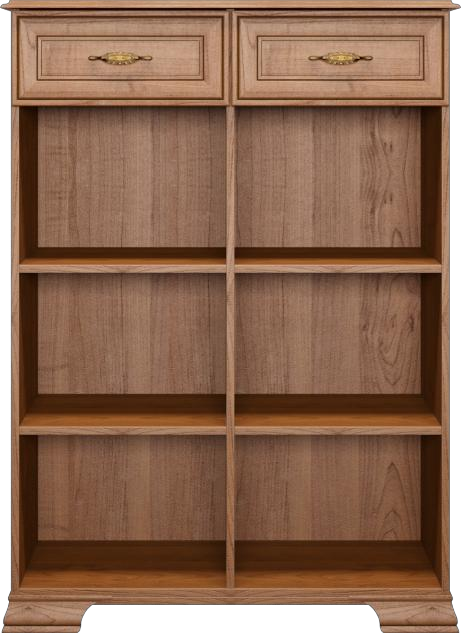 № 27 Тумба с ящиками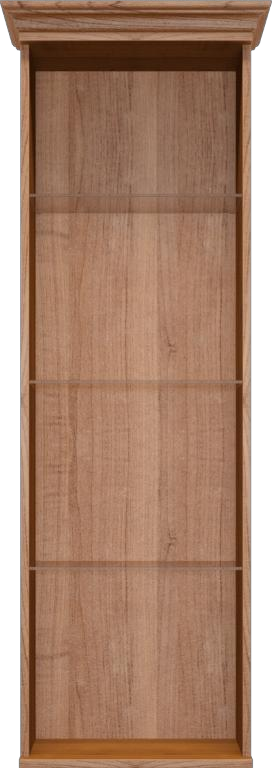 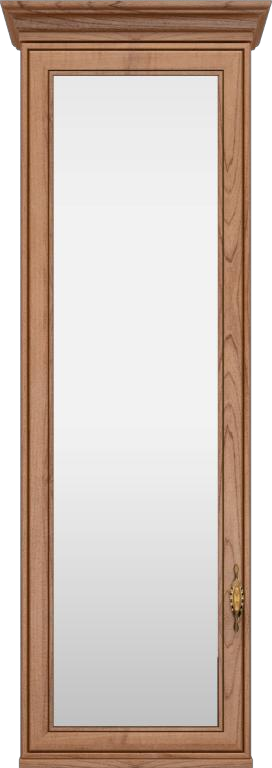 № 29 Полка навесная№ 28 Шкаф навесной с зеркалом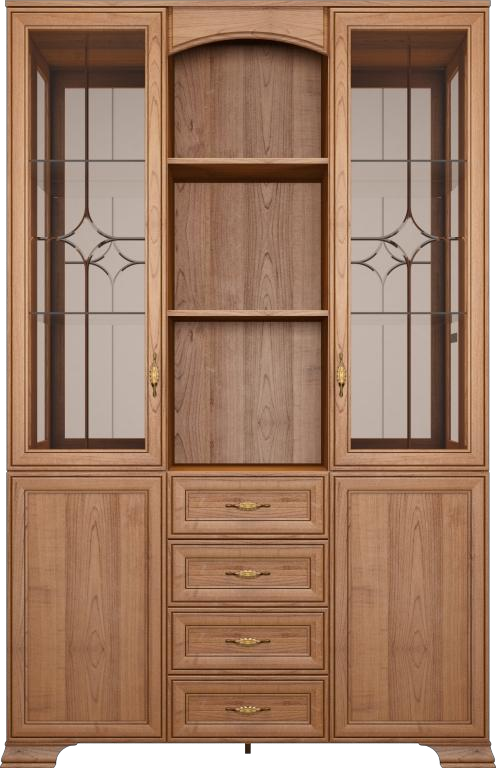 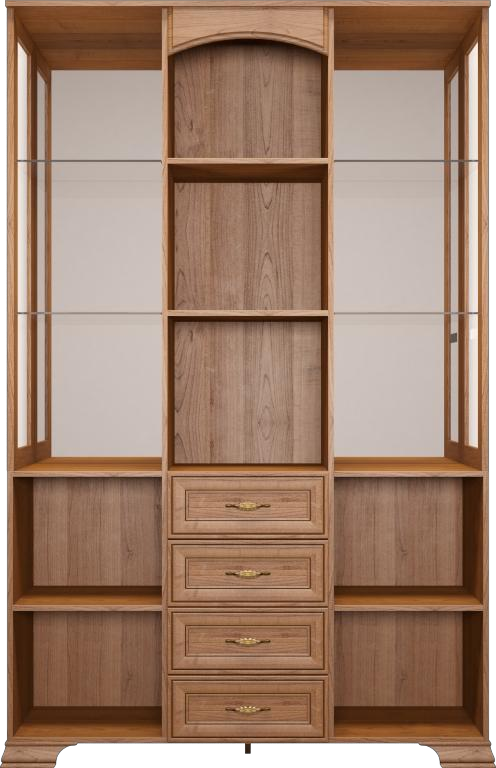 № 30 Буфет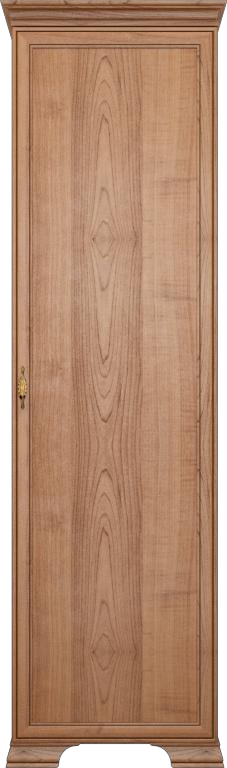 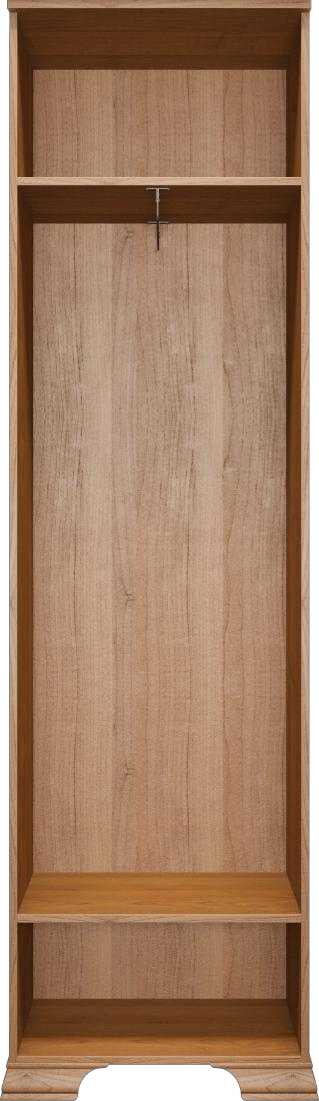 № 31 Шкаф для одежды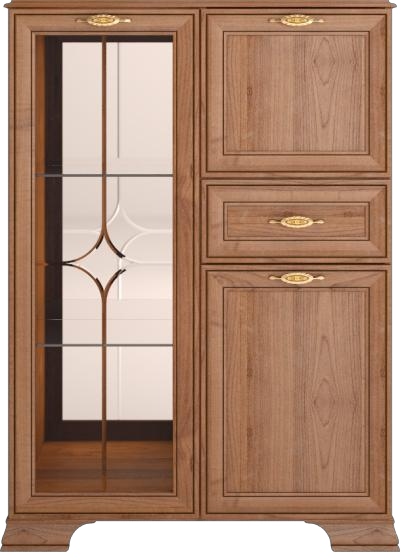 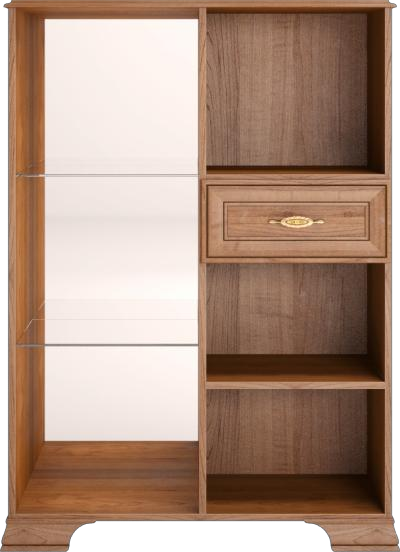 № 15 Шкаф универсальный№ 16 Шкаф для посуды (2-х дверный)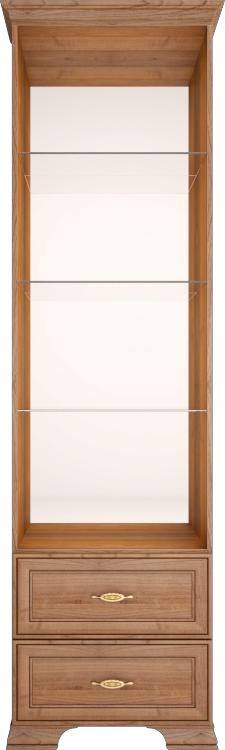 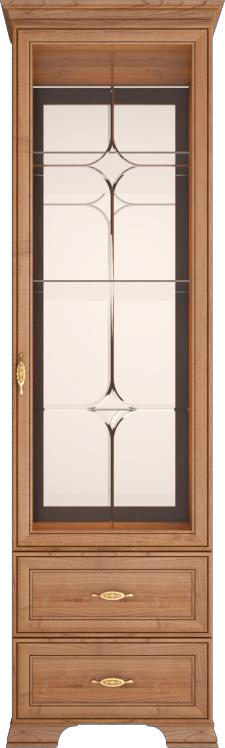 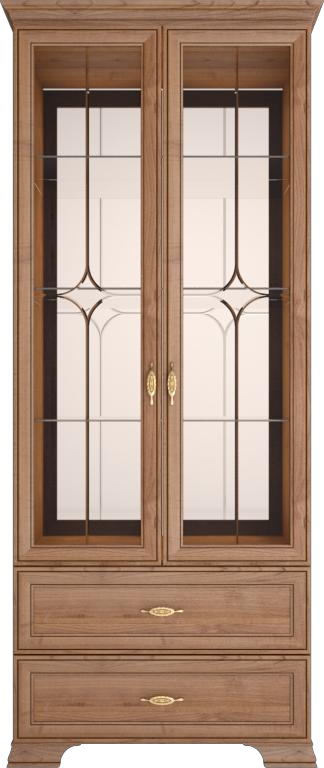 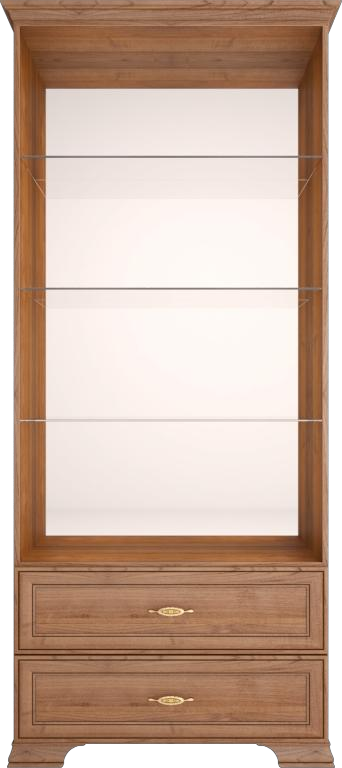 № 09 Шкаф для посуды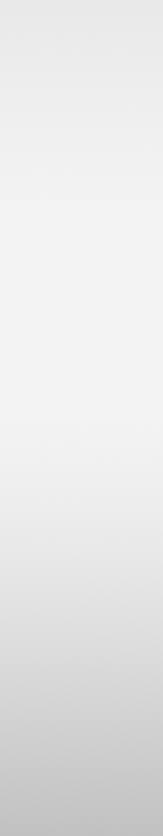 № 32 Комплект зеркала на заднюю стенку к мод №9/К1№ 32 Комплект зеркала на заднюю стенку к мод №15/К2№ 32 Комплект зеркала на заднюю стенку к мод №16/К3№ 32 Комплект зеркала на заднюю стенку к мод №20/К4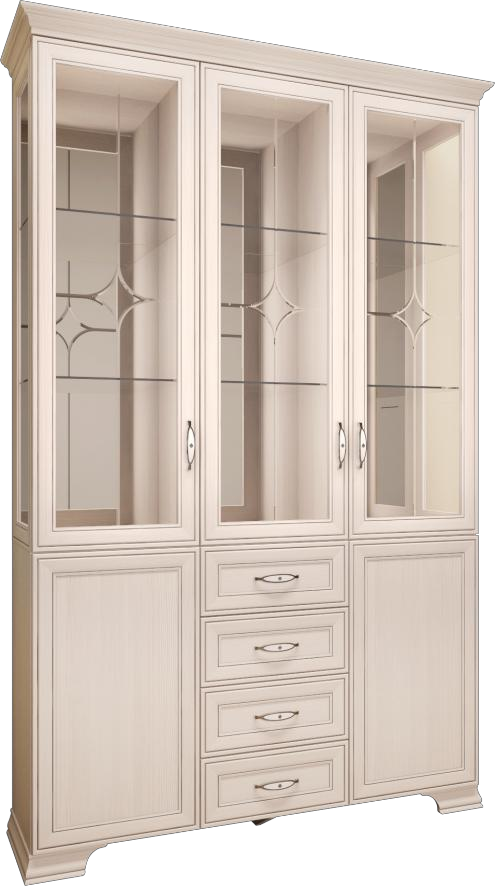 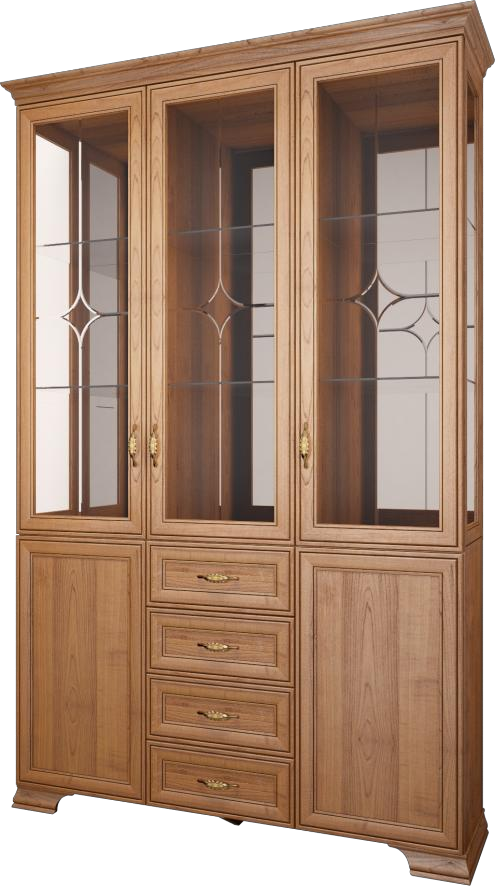 № 33 Комплект двери и полок(к модулю 30 в центральную секцию)№ 35 Комплект цоколяк модулям одной глубины – К1 (правое и левое исполнение)№ 34 Комплект полок (2 шт., к модулю 26)№ 36 Комплект карниза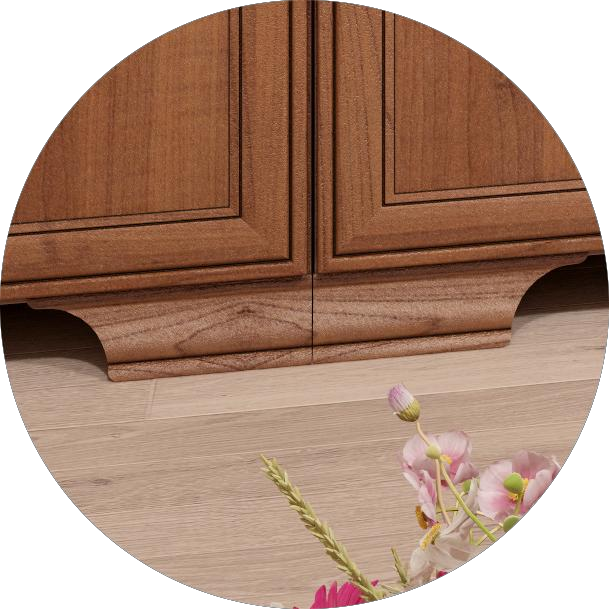 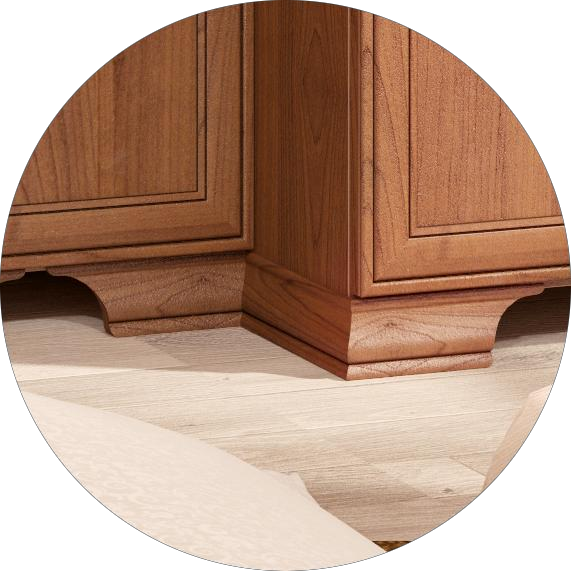 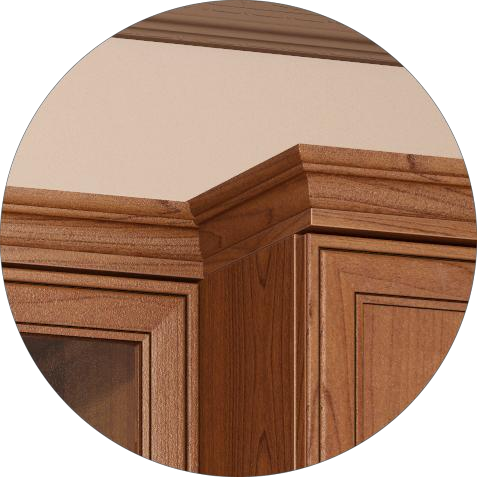 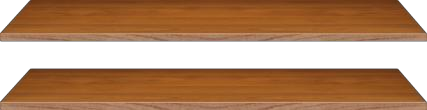 к модулям разной глубины – К1 (правое и левое исполнение)№ 35 Комплект цоколяк модулям разной глубины – К2 (правое и левое исполнение)Более подробную информацию Вы можете получить у менеджеров по продажам по телефонам:(3412) 908-033, 908-037, 908-038, 908-039А так же на нашем сайтеwww.izhmebel.comС Уважением, фабрика «Ижмебель»№Наименование модуляРазмеры ШхВхГ01Шкаф для одежды с ящиками (3-х дверный) без зеркал1382х2225х59001Шкаф для одежды с ящиками (3-х дверный) с зеркалом1382х2225х59002Шкаф для одежды с ящиками (4-х дверный)с зеркалами1814х2225х59003Комод900х870х36004Тумба500х486х36005Кровать двойная (1600 ) под ортопедическое основание1796х908х205805Кровать двойная (1600 ПМ) с подъемным механизмом1796х908х205806Тумба для телеаппаратуры1332х614х36007Зеркало настенное958х667х7207K-2Зеркало настенное (Комплектация - 2)1330х820х7208Кровать двойная (1400 мм) под ортопедическое основание1596х908х205809Шкаф для посуды682х2225х39810Комплект наполнения(для мод. 01, 02, 17)823х1264х52211Полка навесная1332х338х22612Шкаф навесной1332х338х26013Тумба для телеаппаратуры1332х486х36014Тумба с ящиком1332х870х36015Шкаф универсальный900х1254х36016Шкаф для посуды (2-х дверный)950х2225х39817Шкаф для одежды с ящиками 2-х дверный950х2225х590№Наименование модуляРазмеры ШхВхГ19Шкаф-пенал437х2225х35820Шкаф для посуды437х2225х35821Тумба для телеаппаратуры1202х614х36022Шкаф навесной1202х338х26023Тумба602х486х36024Вешалка настенная602х1692х22625Тумба с ящиком437х806х36026Шкаф для одежды (2-х дверный)870х2225х56027Тумба с ящиком900х1254х36028Шкаф навесной с зеркалом437х1419х19429Полка навесная1202х338х22630Буфет1302х2225х35831Шкаф для одежды602х2225х35832Комплект зеркала на заднюю стенку к мод №9/К1-32Комплект зеркала на заднюю стенку к мод №15/К2-32Комплект зеркала на заднюю стенку к мод №16/К3-32Комплект зеркала на заднюю стенку к мод №20/К4-33Комплект двери и полок (к модулю 30 в центральную секцию)-34Комплект полок (2 шт., к модулю 26)-35Комплект цоколя к модулям одной глубины – К1 (правое и левое исполнение)-35Комплект цоколя к модулям разной глубины – К2 (правое и левое исполнение)-36Комплект карниза к модулям разной глубины – К1 (правое и левое исполнение)-